PLAN DEL ÁREA LOCAL DE EDUCACIÓN ESPECIAL DE DESERT/MOUNTAIN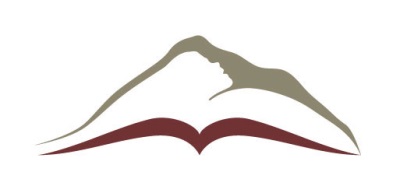 PLAN DEL ÁREA LOCAL DE EDUCACIÓN ESPECIAL AUTÓNOMA DE DESERT/MOUNTAIN17800 HIGHWAY 18 • APPLE VALLEY, CA  92307(760) 552-6700 • (760) 242-5363 FAXNotificación de Reunión de Programa de Educación IndividualizadoPLAN DEL ÁREA LOCAL DE EDUCACIÓN ESPECIAL DE DESERT/MOUNTAINPLAN DEL ÁREA LOCAL DE EDUCACIÓN ESPECIAL AUTÓNOMA DE DESERT/MOUNTAIN17800 HIGHWAY 18 • APPLE VALLEY, CA  92307(760) 552-6700 • (760) 242-5363 FAXNotificación de Reunión de Programa de Educación IndividualizadoPLAN DEL ÁREA LOCAL DE EDUCACIÓN ESPECIAL DE DESERT/MOUNTAINPLAN DEL ÁREA LOCAL DE EDUCACIÓN ESPECIAL AUTÓNOMA DE DESERT/MOUNTAIN17800 HIGHWAY 18 • APPLE VALLEY, CA  92307(760) 552-6700 • (760) 242-5363 FAXNotificación de Reunión de Programa de Educación IndividualizadoPLAN DEL ÁREA LOCAL DE EDUCACIÓN ESPECIAL DE DESERT/MOUNTAINPLAN DEL ÁREA LOCAL DE EDUCACIÓN ESPECIAL AUTÓNOMA DE DESERT/MOUNTAIN17800 HIGHWAY 18 • APPLE VALLEY, CA  92307(760) 552-6700 • (760) 242-5363 FAXNotificación de Reunión de Programa de Educación IndividualizadoPLAN DEL ÁREA LOCAL DE EDUCACIÓN ESPECIAL DE DESERT/MOUNTAINPLAN DEL ÁREA LOCAL DE EDUCACIÓN ESPECIAL AUTÓNOMA DE DESERT/MOUNTAIN17800 HIGHWAY 18 • APPLE VALLEY, CA  92307(760) 552-6700 • (760) 242-5363 FAXNotificación de Reunión de Programa de Educación IndividualizadoPLAN DEL ÁREA LOCAL DE EDUCACIÓN ESPECIAL DE DESERT/MOUNTAINPLAN DEL ÁREA LOCAL DE EDUCACIÓN ESPECIAL AUTÓNOMA DE DESERT/MOUNTAIN17800 HIGHWAY 18 • APPLE VALLEY, CA  92307(760) 552-6700 • (760) 242-5363 FAXNotificación de Reunión de Programa de Educación IndividualizadoPLAN DEL ÁREA LOCAL DE EDUCACIÓN ESPECIAL DE DESERT/MOUNTAINPLAN DEL ÁREA LOCAL DE EDUCACIÓN ESPECIAL AUTÓNOMA DE DESERT/MOUNTAIN17800 HIGHWAY 18 • APPLE VALLEY, CA  92307(760) 552-6700 • (760) 242-5363 FAXNotificación de Reunión de Programa de Educación IndividualizadoPLAN DEL ÁREA LOCAL DE EDUCACIÓN ESPECIAL DE DESERT/MOUNTAINPLAN DEL ÁREA LOCAL DE EDUCACIÓN ESPECIAL AUTÓNOMA DE DESERT/MOUNTAIN17800 HIGHWAY 18 • APPLE VALLEY, CA  92307(760) 552-6700 • (760) 242-5363 FAXNotificación de Reunión de Programa de Educación IndividualizadoPLAN DEL ÁREA LOCAL DE EDUCACIÓN ESPECIAL DE DESERT/MOUNTAINPLAN DEL ÁREA LOCAL DE EDUCACIÓN ESPECIAL AUTÓNOMA DE DESERT/MOUNTAIN17800 HIGHWAY 18 • APPLE VALLEY, CA  92307(760) 552-6700 • (760) 242-5363 FAXNotificación de Reunión de Programa de Educación IndividualizadoPLAN DEL ÁREA LOCAL DE EDUCACIÓN ESPECIAL DE DESERT/MOUNTAINPLAN DEL ÁREA LOCAL DE EDUCACIÓN ESPECIAL AUTÓNOMA DE DESERT/MOUNTAIN17800 HIGHWAY 18 • APPLE VALLEY, CA  92307(760) 552-6700 • (760) 242-5363 FAXNotificación de Reunión de Programa de Educación IndividualizadoPLAN DEL ÁREA LOCAL DE EDUCACIÓN ESPECIAL DE DESERT/MOUNTAINPLAN DEL ÁREA LOCAL DE EDUCACIÓN ESPECIAL AUTÓNOMA DE DESERT/MOUNTAIN17800 HIGHWAY 18 • APPLE VALLEY, CA  92307(760) 552-6700 • (760) 242-5363 FAXNotificación de Reunión de Programa de Educación IndividualizadoPLAN DEL ÁREA LOCAL DE EDUCACIÓN ESPECIAL DE DESERT/MOUNTAINPLAN DEL ÁREA LOCAL DE EDUCACIÓN ESPECIAL AUTÓNOMA DE DESERT/MOUNTAIN17800 HIGHWAY 18 • APPLE VALLEY, CA  92307(760) 552-6700 • (760) 242-5363 FAXNotificación de Reunión de Programa de Educación IndividualizadoPLAN DEL ÁREA LOCAL DE EDUCACIÓN ESPECIAL DE DESERT/MOUNTAINPLAN DEL ÁREA LOCAL DE EDUCACIÓN ESPECIAL AUTÓNOMA DE DESERT/MOUNTAIN17800 HIGHWAY 18 • APPLE VALLEY, CA  92307(760) 552-6700 • (760) 242-5363 FAXNotificación de Reunión de Programa de Educación IndividualizadoPLAN DEL ÁREA LOCAL DE EDUCACIÓN ESPECIAL DE DESERT/MOUNTAINPLAN DEL ÁREA LOCAL DE EDUCACIÓN ESPECIAL AUTÓNOMA DE DESERT/MOUNTAIN17800 HIGHWAY 18 • APPLE VALLEY, CA  92307(760) 552-6700 • (760) 242-5363 FAXNotificación de Reunión de Programa de Educación IndividualizadoPLAN DEL ÁREA LOCAL DE EDUCACIÓN ESPECIAL DE DESERT/MOUNTAINPLAN DEL ÁREA LOCAL DE EDUCACIÓN ESPECIAL AUTÓNOMA DE DESERT/MOUNTAIN17800 HIGHWAY 18 • APPLE VALLEY, CA  92307(760) 552-6700 • (760) 242-5363 FAXNotificación de Reunión de Programa de Educación IndividualizadoPLAN DEL ÁREA LOCAL DE EDUCACIÓN ESPECIAL DE DESERT/MOUNTAINPLAN DEL ÁREA LOCAL DE EDUCACIÓN ESPECIAL AUTÓNOMA DE DESERT/MOUNTAIN17800 HIGHWAY 18 • APPLE VALLEY, CA  92307(760) 552-6700 • (760) 242-5363 FAXNotificación de Reunión de Programa de Educación IndividualizadoPLAN DEL ÁREA LOCAL DE EDUCACIÓN ESPECIAL DE DESERT/MOUNTAINPLAN DEL ÁREA LOCAL DE EDUCACIÓN ESPECIAL AUTÓNOMA DE DESERT/MOUNTAIN17800 HIGHWAY 18 • APPLE VALLEY, CA  92307(760) 552-6700 • (760) 242-5363 FAXNotificación de Reunión de Programa de Educación IndividualizadoPLAN DEL ÁREA LOCAL DE EDUCACIÓN ESPECIAL DE DESERT/MOUNTAINPLAN DEL ÁREA LOCAL DE EDUCACIÓN ESPECIAL AUTÓNOMA DE DESERT/MOUNTAIN17800 HIGHWAY 18 • APPLE VALLEY, CA  92307(760) 552-6700 • (760) 242-5363 FAXNotificación de Reunión de Programa de Educación IndividualizadoPLAN DEL ÁREA LOCAL DE EDUCACIÓN ESPECIAL DE DESERT/MOUNTAINPLAN DEL ÁREA LOCAL DE EDUCACIÓN ESPECIAL AUTÓNOMA DE DESERT/MOUNTAIN17800 HIGHWAY 18 • APPLE VALLEY, CA  92307(760) 552-6700 • (760) 242-5363 FAXNotificación de Reunión de Programa de Educación IndividualizadoPLAN DEL ÁREA LOCAL DE EDUCACIÓN ESPECIAL DE DESERT/MOUNTAINPLAN DEL ÁREA LOCAL DE EDUCACIÓN ESPECIAL AUTÓNOMA DE DESERT/MOUNTAIN17800 HIGHWAY 18 • APPLE VALLEY, CA  92307(760) 552-6700 • (760) 242-5363 FAXNotificación de Reunión de Programa de Educación IndividualizadoPLAN DEL ÁREA LOCAL DE EDUCACIÓN ESPECIAL DE DESERT/MOUNTAINPLAN DEL ÁREA LOCAL DE EDUCACIÓN ESPECIAL AUTÓNOMA DE DESERT/MOUNTAIN17800 HIGHWAY 18 • APPLE VALLEY, CA  92307(760) 552-6700 • (760) 242-5363 FAXNotificación de Reunión de Programa de Educación IndividualizadoPLAN DEL ÁREA LOCAL DE EDUCACIÓN ESPECIAL DE DESERT/MOUNTAINPLAN DEL ÁREA LOCAL DE EDUCACIÓN ESPECIAL AUTÓNOMA DE DESERT/MOUNTAIN17800 HIGHWAY 18 • APPLE VALLEY, CA  92307(760) 552-6700 • (760) 242-5363 FAXNotificación de Reunión de Programa de Educación IndividualizadoPLAN DEL ÁREA LOCAL DE EDUCACIÓN ESPECIAL DE DESERT/MOUNTAINPLAN DEL ÁREA LOCAL DE EDUCACIÓN ESPECIAL AUTÓNOMA DE DESERT/MOUNTAIN17800 HIGHWAY 18 • APPLE VALLEY, CA  92307(760) 552-6700 • (760) 242-5363 FAXNotificación de Reunión de Programa de Educación IndividualizadoPLAN DEL ÁREA LOCAL DE EDUCACIÓN ESPECIAL DE DESERT/MOUNTAINPLAN DEL ÁREA LOCAL DE EDUCACIÓN ESPECIAL AUTÓNOMA DE DESERT/MOUNTAIN17800 HIGHWAY 18 • APPLE VALLEY, CA  92307(760) 552-6700 • (760) 242-5363 FAXNotificación de Reunión de Programa de Educación IndividualizadoPLAN DEL ÁREA LOCAL DE EDUCACIÓN ESPECIAL DE DESERT/MOUNTAINPLAN DEL ÁREA LOCAL DE EDUCACIÓN ESPECIAL AUTÓNOMA DE DESERT/MOUNTAIN17800 HIGHWAY 18 • APPLE VALLEY, CA  92307(760) 552-6700 • (760) 242-5363 FAXNotificación de Reunión de Programa de Educación IndividualizadoPLAN DEL ÁREA LOCAL DE EDUCACIÓN ESPECIAL DE DESERT/MOUNTAINPLAN DEL ÁREA LOCAL DE EDUCACIÓN ESPECIAL AUTÓNOMA DE DESERT/MOUNTAIN17800 HIGHWAY 18 • APPLE VALLEY, CA  92307(760) 552-6700 • (760) 242-5363 FAXNotificación de Reunión de Programa de Educación IndividualizadoPLAN DEL ÁREA LOCAL DE EDUCACIÓN ESPECIAL DE DESERT/MOUNTAINPLAN DEL ÁREA LOCAL DE EDUCACIÓN ESPECIAL AUTÓNOMA DE DESERT/MOUNTAIN17800 HIGHWAY 18 • APPLE VALLEY, CA  92307(760) 552-6700 • (760) 242-5363 FAXNotificación de Reunión de Programa de Educación IndividualizadoPLAN DEL ÁREA LOCAL DE EDUCACIÓN ESPECIAL DE DESERT/MOUNTAINPLAN DEL ÁREA LOCAL DE EDUCACIÓN ESPECIAL AUTÓNOMA DE DESERT/MOUNTAIN17800 HIGHWAY 18 • APPLE VALLEY, CA  92307(760) 552-6700 • (760) 242-5363 FAXNotificación de Reunión de Programa de Educación IndividualizadoPLAN DEL ÁREA LOCAL DE EDUCACIÓN ESPECIAL DE DESERT/MOUNTAINPLAN DEL ÁREA LOCAL DE EDUCACIÓN ESPECIAL AUTÓNOMA DE DESERT/MOUNTAIN17800 HIGHWAY 18 • APPLE VALLEY, CA  92307(760) 552-6700 • (760) 242-5363 FAXNotificación de Reunión de Programa de Educación IndividualizadoPLAN DEL ÁREA LOCAL DE EDUCACIÓN ESPECIAL DE DESERT/MOUNTAINPLAN DEL ÁREA LOCAL DE EDUCACIÓN ESPECIAL AUTÓNOMA DE DESERT/MOUNTAIN17800 HIGHWAY 18 • APPLE VALLEY, CA  92307(760) 552-6700 • (760) 242-5363 FAXNotificación de Reunión de Programa de Educación IndividualizadoPLAN DEL ÁREA LOCAL DE EDUCACIÓN ESPECIAL DE DESERT/MOUNTAINPLAN DEL ÁREA LOCAL DE EDUCACIÓN ESPECIAL AUTÓNOMA DE DESERT/MOUNTAIN17800 HIGHWAY 18 • APPLE VALLEY, CA  92307(760) 552-6700 • (760) 242-5363 FAXNotificación de Reunión de Programa de Educación IndividualizadoPLAN DEL ÁREA LOCAL DE EDUCACIÓN ESPECIAL DE DESERT/MOUNTAINPLAN DEL ÁREA LOCAL DE EDUCACIÓN ESPECIAL AUTÓNOMA DE DESERT/MOUNTAIN17800 HIGHWAY 18 • APPLE VALLEY, CA  92307(760) 552-6700 • (760) 242-5363 FAXNotificación de Reunión de Programa de Educación IndividualizadoPLAN DEL ÁREA LOCAL DE EDUCACIÓN ESPECIAL DE DESERT/MOUNTAINPLAN DEL ÁREA LOCAL DE EDUCACIÓN ESPECIAL AUTÓNOMA DE DESERT/MOUNTAIN17800 HIGHWAY 18 • APPLE VALLEY, CA  92307(760) 552-6700 • (760) 242-5363 FAXNotificación de Reunión de Programa de Educación IndividualizadoPLAN DEL ÁREA LOCAL DE EDUCACIÓN ESPECIAL DE DESERT/MOUNTAINPLAN DEL ÁREA LOCAL DE EDUCACIÓN ESPECIAL AUTÓNOMA DE DESERT/MOUNTAIN17800 HIGHWAY 18 • APPLE VALLEY, CA  92307(760) 552-6700 • (760) 242-5363 FAXNotificación de Reunión de Programa de Educación IndividualizadoPLAN DEL ÁREA LOCAL DE EDUCACIÓN ESPECIAL DE DESERT/MOUNTAINPLAN DEL ÁREA LOCAL DE EDUCACIÓN ESPECIAL AUTÓNOMA DE DESERT/MOUNTAIN17800 HIGHWAY 18 • APPLE VALLEY, CA  92307(760) 552-6700 • (760) 242-5363 FAXNotificación de Reunión de Programa de Educación IndividualizadoPLAN DEL ÁREA LOCAL DE EDUCACIÓN ESPECIAL DE DESERT/MOUNTAINPLAN DEL ÁREA LOCAL DE EDUCACIÓN ESPECIAL AUTÓNOMA DE DESERT/MOUNTAIN17800 HIGHWAY 18 • APPLE VALLEY, CA  92307(760) 552-6700 • (760) 242-5363 FAXNotificación de Reunión de Programa de Educación IndividualizadoPLAN DEL ÁREA LOCAL DE EDUCACIÓN ESPECIAL DE DESERT/MOUNTAINPLAN DEL ÁREA LOCAL DE EDUCACIÓN ESPECIAL AUTÓNOMA DE DESERT/MOUNTAIN17800 HIGHWAY 18 • APPLE VALLEY, CA  92307(760) 552-6700 • (760) 242-5363 FAXNotificación de Reunión de Programa de Educación IndividualizadoPLAN DEL ÁREA LOCAL DE EDUCACIÓN ESPECIAL DE DESERT/MOUNTAINPLAN DEL ÁREA LOCAL DE EDUCACIÓN ESPECIAL AUTÓNOMA DE DESERT/MOUNTAIN17800 HIGHWAY 18 • APPLE VALLEY, CA  92307(760) 552-6700 • (760) 242-5363 FAXNotificación de Reunión de Programa de Educación IndividualizadoPLAN DEL ÁREA LOCAL DE EDUCACIÓN ESPECIAL DE DESERT/MOUNTAINPLAN DEL ÁREA LOCAL DE EDUCACIÓN ESPECIAL AUTÓNOMA DE DESERT/MOUNTAIN17800 HIGHWAY 18 • APPLE VALLEY, CA  92307(760) 552-6700 • (760) 242-5363 FAXNotificación de Reunión de Programa de Educación IndividualizadoPLAN DEL ÁREA LOCAL DE EDUCACIÓN ESPECIAL DE DESERT/MOUNTAINPLAN DEL ÁREA LOCAL DE EDUCACIÓN ESPECIAL AUTÓNOMA DE DESERT/MOUNTAIN17800 HIGHWAY 18 • APPLE VALLEY, CA  92307(760) 552-6700 • (760) 242-5363 FAXNotificación de Reunión de Programa de Educación IndividualizadoPLAN DEL ÁREA LOCAL DE EDUCACIÓN ESPECIAL DE DESERT/MOUNTAINPLAN DEL ÁREA LOCAL DE EDUCACIÓN ESPECIAL AUTÓNOMA DE DESERT/MOUNTAIN17800 HIGHWAY 18 • APPLE VALLEY, CA  92307(760) 552-6700 • (760) 242-5363 FAXNotificación de Reunión de Programa de Educación IndividualizadoPLAN DEL ÁREA LOCAL DE EDUCACIÓN ESPECIAL DE DESERT/MOUNTAINPLAN DEL ÁREA LOCAL DE EDUCACIÓN ESPECIAL AUTÓNOMA DE DESERT/MOUNTAIN17800 HIGHWAY 18 • APPLE VALLEY, CA  92307(760) 552-6700 • (760) 242-5363 FAXNotificación de Reunión de Programa de Educación IndividualizadoPLAN DEL ÁREA LOCAL DE EDUCACIÓN ESPECIAL DE DESERT/MOUNTAINPLAN DEL ÁREA LOCAL DE EDUCACIÓN ESPECIAL AUTÓNOMA DE DESERT/MOUNTAIN17800 HIGHWAY 18 • APPLE VALLEY, CA  92307(760) 552-6700 • (760) 242-5363 FAXNotificación de Reunión de Programa de Educación IndividualizadoPLAN DEL ÁREA LOCAL DE EDUCACIÓN ESPECIAL DE DESERT/MOUNTAINPLAN DEL ÁREA LOCAL DE EDUCACIÓN ESPECIAL AUTÓNOMA DE DESERT/MOUNTAIN17800 HIGHWAY 18 • APPLE VALLEY, CA  92307(760) 552-6700 • (760) 242-5363 FAXNotificación de Reunión de Programa de Educación IndividualizadoPLAN DEL ÁREA LOCAL DE EDUCACIÓN ESPECIAL DE DESERT/MOUNTAINPLAN DEL ÁREA LOCAL DE EDUCACIÓN ESPECIAL AUTÓNOMA DE DESERT/MOUNTAIN17800 HIGHWAY 18 • APPLE VALLEY, CA  92307(760) 552-6700 • (760) 242-5363 FAXNotificación de Reunión de Programa de Educación IndividualizadoPLAN DEL ÁREA LOCAL DE EDUCACIÓN ESPECIAL DE DESERT/MOUNTAINPLAN DEL ÁREA LOCAL DE EDUCACIÓN ESPECIAL AUTÓNOMA DE DESERT/MOUNTAIN17800 HIGHWAY 18 • APPLE VALLEY, CA  92307(760) 552-6700 • (760) 242-5363 FAXNotificación de Reunión de Programa de Educación IndividualizadoPLAN DEL ÁREA LOCAL DE EDUCACIÓN ESPECIAL DE DESERT/MOUNTAINPLAN DEL ÁREA LOCAL DE EDUCACIÓN ESPECIAL AUTÓNOMA DE DESERT/MOUNTAIN17800 HIGHWAY 18 • APPLE VALLEY, CA  92307(760) 552-6700 • (760) 242-5363 FAXNotificación de Reunión de Programa de Educación IndividualizadoPLAN DEL ÁREA LOCAL DE EDUCACIÓN ESPECIAL DE DESERT/MOUNTAINPLAN DEL ÁREA LOCAL DE EDUCACIÓN ESPECIAL AUTÓNOMA DE DESERT/MOUNTAIN17800 HIGHWAY 18 • APPLE VALLEY, CA  92307(760) 552-6700 • (760) 242-5363 FAXNotificación de Reunión de Programa de Educación IndividualizadoPLAN DEL ÁREA LOCAL DE EDUCACIÓN ESPECIAL DE DESERT/MOUNTAINPLAN DEL ÁREA LOCAL DE EDUCACIÓN ESPECIAL AUTÓNOMA DE DESERT/MOUNTAIN17800 HIGHWAY 18 • APPLE VALLEY, CA  92307(760) 552-6700 • (760) 242-5363 FAXNotificación de Reunión de Programa de Educación IndividualizadoPLAN DEL ÁREA LOCAL DE EDUCACIÓN ESPECIAL DE DESERT/MOUNTAINPLAN DEL ÁREA LOCAL DE EDUCACIÓN ESPECIAL AUTÓNOMA DE DESERT/MOUNTAIN17800 HIGHWAY 18 • APPLE VALLEY, CA  92307(760) 552-6700 • (760) 242-5363 FAXNotificación de Reunión de Programa de Educación IndividualizadoPLAN DEL ÁREA LOCAL DE EDUCACIÓN ESPECIAL DE DESERT/MOUNTAINPLAN DEL ÁREA LOCAL DE EDUCACIÓN ESPECIAL AUTÓNOMA DE DESERT/MOUNTAIN17800 HIGHWAY 18 • APPLE VALLEY, CA  92307(760) 552-6700 • (760) 242-5363 FAXNotificación de Reunión de Programa de Educación IndividualizadoPLAN DEL ÁREA LOCAL DE EDUCACIÓN ESPECIAL DE DESERT/MOUNTAINPLAN DEL ÁREA LOCAL DE EDUCACIÓN ESPECIAL AUTÓNOMA DE DESERT/MOUNTAIN17800 HIGHWAY 18 • APPLE VALLEY, CA  92307(760) 552-6700 • (760) 242-5363 FAXNotificación de Reunión de Programa de Educación IndividualizadoPLAN DEL ÁREA LOCAL DE EDUCACIÓN ESPECIAL DE DESERT/MOUNTAINPLAN DEL ÁREA LOCAL DE EDUCACIÓN ESPECIAL AUTÓNOMA DE DESERT/MOUNTAIN17800 HIGHWAY 18 • APPLE VALLEY, CA  92307(760) 552-6700 • (760) 242-5363 FAXNotificación de Reunión de Programa de Educación IndividualizadoPLAN DEL ÁREA LOCAL DE EDUCACIÓN ESPECIAL DE DESERT/MOUNTAINPLAN DEL ÁREA LOCAL DE EDUCACIÓN ESPECIAL AUTÓNOMA DE DESERT/MOUNTAIN17800 HIGHWAY 18 • APPLE VALLEY, CA  92307(760) 552-6700 • (760) 242-5363 FAXNotificación de Reunión de Programa de Educación IndividualizadoPLAN DEL ÁREA LOCAL DE EDUCACIÓN ESPECIAL DE DESERT/MOUNTAINPLAN DEL ÁREA LOCAL DE EDUCACIÓN ESPECIAL AUTÓNOMA DE DESERT/MOUNTAIN17800 HIGHWAY 18 • APPLE VALLEY, CA  92307(760) 552-6700 • (760) 242-5363 FAXNotificación de Reunión de Programa de Educación IndividualizadoPadre/Tutor:Padre/Tutor:Padre/Tutor:Padre/Tutor:Padre/Tutor:Padre/Tutor:Fecha de Notificación:Fecha de Notificación:Fecha de Notificación:Fecha de Notificación:Fecha de Notificación:Fecha de Notificación:Fecha de Notificación:Fecha de Notificación:Fecha de Notificación:Fecha de Notificación:Fecha de Notificación:Fecha de Notificación:Fecha de Notificación:Fecha de Notificación:Fecha de Notificación:Fecha de Notificación:Fecha de Notificación:Fecha de Notificación:Dirección:Dirección:Dirección:Dirección:Dirección:Ciudad:Ciudad:Estado:Estado:Estado:Estado:Estado:Estado:Estado:Código Postal:Código Postal:Código Postal:Usted está invitado a asistir a la reunión del equipo de Programa de Educación Individualizado (IEP) de su hijo(a). Su participación e información en esta reunión es esencial para la toma de decisiones acerca de los servicios educativos de su hijo(a). Nosotros también invitaremos a su hijo(a) a esta reunión si él/ella tiene 15+ años de edad o menores si es necesario.  Usted puede invitar a otros individuos que tengan experticia o conocimiento necesarios para el desarrollo de la IEP de su hijo(a).  ESTA REUNIÓN HA SIDO PROGRAMADA DE LA SIGUIENTE MANERA:   Usted está invitado a asistir a la reunión del equipo de Programa de Educación Individualizado (IEP) de su hijo(a). Su participación e información en esta reunión es esencial para la toma de decisiones acerca de los servicios educativos de su hijo(a). Nosotros también invitaremos a su hijo(a) a esta reunión si él/ella tiene 15+ años de edad o menores si es necesario.  Usted puede invitar a otros individuos que tengan experticia o conocimiento necesarios para el desarrollo de la IEP de su hijo(a).  ESTA REUNIÓN HA SIDO PROGRAMADA DE LA SIGUIENTE MANERA:   Usted está invitado a asistir a la reunión del equipo de Programa de Educación Individualizado (IEP) de su hijo(a). Su participación e información en esta reunión es esencial para la toma de decisiones acerca de los servicios educativos de su hijo(a). Nosotros también invitaremos a su hijo(a) a esta reunión si él/ella tiene 15+ años de edad o menores si es necesario.  Usted puede invitar a otros individuos que tengan experticia o conocimiento necesarios para el desarrollo de la IEP de su hijo(a).  ESTA REUNIÓN HA SIDO PROGRAMADA DE LA SIGUIENTE MANERA:   Usted está invitado a asistir a la reunión del equipo de Programa de Educación Individualizado (IEP) de su hijo(a). Su participación e información en esta reunión es esencial para la toma de decisiones acerca de los servicios educativos de su hijo(a). Nosotros también invitaremos a su hijo(a) a esta reunión si él/ella tiene 15+ años de edad o menores si es necesario.  Usted puede invitar a otros individuos que tengan experticia o conocimiento necesarios para el desarrollo de la IEP de su hijo(a).  ESTA REUNIÓN HA SIDO PROGRAMADA DE LA SIGUIENTE MANERA:   Usted está invitado a asistir a la reunión del equipo de Programa de Educación Individualizado (IEP) de su hijo(a). Su participación e información en esta reunión es esencial para la toma de decisiones acerca de los servicios educativos de su hijo(a). Nosotros también invitaremos a su hijo(a) a esta reunión si él/ella tiene 15+ años de edad o menores si es necesario.  Usted puede invitar a otros individuos que tengan experticia o conocimiento necesarios para el desarrollo de la IEP de su hijo(a).  ESTA REUNIÓN HA SIDO PROGRAMADA DE LA SIGUIENTE MANERA:   Usted está invitado a asistir a la reunión del equipo de Programa de Educación Individualizado (IEP) de su hijo(a). Su participación e información en esta reunión es esencial para la toma de decisiones acerca de los servicios educativos de su hijo(a). Nosotros también invitaremos a su hijo(a) a esta reunión si él/ella tiene 15+ años de edad o menores si es necesario.  Usted puede invitar a otros individuos que tengan experticia o conocimiento necesarios para el desarrollo de la IEP de su hijo(a).  ESTA REUNIÓN HA SIDO PROGRAMADA DE LA SIGUIENTE MANERA:   Usted está invitado a asistir a la reunión del equipo de Programa de Educación Individualizado (IEP) de su hijo(a). Su participación e información en esta reunión es esencial para la toma de decisiones acerca de los servicios educativos de su hijo(a). Nosotros también invitaremos a su hijo(a) a esta reunión si él/ella tiene 15+ años de edad o menores si es necesario.  Usted puede invitar a otros individuos que tengan experticia o conocimiento necesarios para el desarrollo de la IEP de su hijo(a).  ESTA REUNIÓN HA SIDO PROGRAMADA DE LA SIGUIENTE MANERA:   Usted está invitado a asistir a la reunión del equipo de Programa de Educación Individualizado (IEP) de su hijo(a). Su participación e información en esta reunión es esencial para la toma de decisiones acerca de los servicios educativos de su hijo(a). Nosotros también invitaremos a su hijo(a) a esta reunión si él/ella tiene 15+ años de edad o menores si es necesario.  Usted puede invitar a otros individuos que tengan experticia o conocimiento necesarios para el desarrollo de la IEP de su hijo(a).  ESTA REUNIÓN HA SIDO PROGRAMADA DE LA SIGUIENTE MANERA:   Usted está invitado a asistir a la reunión del equipo de Programa de Educación Individualizado (IEP) de su hijo(a). Su participación e información en esta reunión es esencial para la toma de decisiones acerca de los servicios educativos de su hijo(a). Nosotros también invitaremos a su hijo(a) a esta reunión si él/ella tiene 15+ años de edad o menores si es necesario.  Usted puede invitar a otros individuos que tengan experticia o conocimiento necesarios para el desarrollo de la IEP de su hijo(a).  ESTA REUNIÓN HA SIDO PROGRAMADA DE LA SIGUIENTE MANERA:   Usted está invitado a asistir a la reunión del equipo de Programa de Educación Individualizado (IEP) de su hijo(a). Su participación e información en esta reunión es esencial para la toma de decisiones acerca de los servicios educativos de su hijo(a). Nosotros también invitaremos a su hijo(a) a esta reunión si él/ella tiene 15+ años de edad o menores si es necesario.  Usted puede invitar a otros individuos que tengan experticia o conocimiento necesarios para el desarrollo de la IEP de su hijo(a).  ESTA REUNIÓN HA SIDO PROGRAMADA DE LA SIGUIENTE MANERA:   Usted está invitado a asistir a la reunión del equipo de Programa de Educación Individualizado (IEP) de su hijo(a). Su participación e información en esta reunión es esencial para la toma de decisiones acerca de los servicios educativos de su hijo(a). Nosotros también invitaremos a su hijo(a) a esta reunión si él/ella tiene 15+ años de edad o menores si es necesario.  Usted puede invitar a otros individuos que tengan experticia o conocimiento necesarios para el desarrollo de la IEP de su hijo(a).  ESTA REUNIÓN HA SIDO PROGRAMADA DE LA SIGUIENTE MANERA:   Usted está invitado a asistir a la reunión del equipo de Programa de Educación Individualizado (IEP) de su hijo(a). Su participación e información en esta reunión es esencial para la toma de decisiones acerca de los servicios educativos de su hijo(a). Nosotros también invitaremos a su hijo(a) a esta reunión si él/ella tiene 15+ años de edad o menores si es necesario.  Usted puede invitar a otros individuos que tengan experticia o conocimiento necesarios para el desarrollo de la IEP de su hijo(a).  ESTA REUNIÓN HA SIDO PROGRAMADA DE LA SIGUIENTE MANERA:   Usted está invitado a asistir a la reunión del equipo de Programa de Educación Individualizado (IEP) de su hijo(a). Su participación e información en esta reunión es esencial para la toma de decisiones acerca de los servicios educativos de su hijo(a). Nosotros también invitaremos a su hijo(a) a esta reunión si él/ella tiene 15+ años de edad o menores si es necesario.  Usted puede invitar a otros individuos que tengan experticia o conocimiento necesarios para el desarrollo de la IEP de su hijo(a).  ESTA REUNIÓN HA SIDO PROGRAMADA DE LA SIGUIENTE MANERA:   Usted está invitado a asistir a la reunión del equipo de Programa de Educación Individualizado (IEP) de su hijo(a). Su participación e información en esta reunión es esencial para la toma de decisiones acerca de los servicios educativos de su hijo(a). Nosotros también invitaremos a su hijo(a) a esta reunión si él/ella tiene 15+ años de edad o menores si es necesario.  Usted puede invitar a otros individuos que tengan experticia o conocimiento necesarios para el desarrollo de la IEP de su hijo(a).  ESTA REUNIÓN HA SIDO PROGRAMADA DE LA SIGUIENTE MANERA:   Usted está invitado a asistir a la reunión del equipo de Programa de Educación Individualizado (IEP) de su hijo(a). Su participación e información en esta reunión es esencial para la toma de decisiones acerca de los servicios educativos de su hijo(a). Nosotros también invitaremos a su hijo(a) a esta reunión si él/ella tiene 15+ años de edad o menores si es necesario.  Usted puede invitar a otros individuos que tengan experticia o conocimiento necesarios para el desarrollo de la IEP de su hijo(a).  ESTA REUNIÓN HA SIDO PROGRAMADA DE LA SIGUIENTE MANERA:   Usted está invitado a asistir a la reunión del equipo de Programa de Educación Individualizado (IEP) de su hijo(a). Su participación e información en esta reunión es esencial para la toma de decisiones acerca de los servicios educativos de su hijo(a). Nosotros también invitaremos a su hijo(a) a esta reunión si él/ella tiene 15+ años de edad o menores si es necesario.  Usted puede invitar a otros individuos que tengan experticia o conocimiento necesarios para el desarrollo de la IEP de su hijo(a).  ESTA REUNIÓN HA SIDO PROGRAMADA DE LA SIGUIENTE MANERA:   Usted está invitado a asistir a la reunión del equipo de Programa de Educación Individualizado (IEP) de su hijo(a). Su participación e información en esta reunión es esencial para la toma de decisiones acerca de los servicios educativos de su hijo(a). Nosotros también invitaremos a su hijo(a) a esta reunión si él/ella tiene 15+ años de edad o menores si es necesario.  Usted puede invitar a otros individuos que tengan experticia o conocimiento necesarios para el desarrollo de la IEP de su hijo(a).  ESTA REUNIÓN HA SIDO PROGRAMADA DE LA SIGUIENTE MANERA:   Usted está invitado a asistir a la reunión del equipo de Programa de Educación Individualizado (IEP) de su hijo(a). Su participación e información en esta reunión es esencial para la toma de decisiones acerca de los servicios educativos de su hijo(a). Nosotros también invitaremos a su hijo(a) a esta reunión si él/ella tiene 15+ años de edad o menores si es necesario.  Usted puede invitar a otros individuos que tengan experticia o conocimiento necesarios para el desarrollo de la IEP de su hijo(a).  ESTA REUNIÓN HA SIDO PROGRAMADA DE LA SIGUIENTE MANERA:   Usted está invitado a asistir a la reunión del equipo de Programa de Educación Individualizado (IEP) de su hijo(a). Su participación e información en esta reunión es esencial para la toma de decisiones acerca de los servicios educativos de su hijo(a). Nosotros también invitaremos a su hijo(a) a esta reunión si él/ella tiene 15+ años de edad o menores si es necesario.  Usted puede invitar a otros individuos que tengan experticia o conocimiento necesarios para el desarrollo de la IEP de su hijo(a).  ESTA REUNIÓN HA SIDO PROGRAMADA DE LA SIGUIENTE MANERA:   Usted está invitado a asistir a la reunión del equipo de Programa de Educación Individualizado (IEP) de su hijo(a). Su participación e información en esta reunión es esencial para la toma de decisiones acerca de los servicios educativos de su hijo(a). Nosotros también invitaremos a su hijo(a) a esta reunión si él/ella tiene 15+ años de edad o menores si es necesario.  Usted puede invitar a otros individuos que tengan experticia o conocimiento necesarios para el desarrollo de la IEP de su hijo(a).  ESTA REUNIÓN HA SIDO PROGRAMADA DE LA SIGUIENTE MANERA:   Usted está invitado a asistir a la reunión del equipo de Programa de Educación Individualizado (IEP) de su hijo(a). Su participación e información en esta reunión es esencial para la toma de decisiones acerca de los servicios educativos de su hijo(a). Nosotros también invitaremos a su hijo(a) a esta reunión si él/ella tiene 15+ años de edad o menores si es necesario.  Usted puede invitar a otros individuos que tengan experticia o conocimiento necesarios para el desarrollo de la IEP de su hijo(a).  ESTA REUNIÓN HA SIDO PROGRAMADA DE LA SIGUIENTE MANERA:   Usted está invitado a asistir a la reunión del equipo de Programa de Educación Individualizado (IEP) de su hijo(a). Su participación e información en esta reunión es esencial para la toma de decisiones acerca de los servicios educativos de su hijo(a). Nosotros también invitaremos a su hijo(a) a esta reunión si él/ella tiene 15+ años de edad o menores si es necesario.  Usted puede invitar a otros individuos que tengan experticia o conocimiento necesarios para el desarrollo de la IEP de su hijo(a).  ESTA REUNIÓN HA SIDO PROGRAMADA DE LA SIGUIENTE MANERA:   Usted está invitado a asistir a la reunión del equipo de Programa de Educación Individualizado (IEP) de su hijo(a). Su participación e información en esta reunión es esencial para la toma de decisiones acerca de los servicios educativos de su hijo(a). Nosotros también invitaremos a su hijo(a) a esta reunión si él/ella tiene 15+ años de edad o menores si es necesario.  Usted puede invitar a otros individuos que tengan experticia o conocimiento necesarios para el desarrollo de la IEP de su hijo(a).  ESTA REUNIÓN HA SIDO PROGRAMADA DE LA SIGUIENTE MANERA:   Usted está invitado a asistir a la reunión del equipo de Programa de Educación Individualizado (IEP) de su hijo(a). Su participación e información en esta reunión es esencial para la toma de decisiones acerca de los servicios educativos de su hijo(a). Nosotros también invitaremos a su hijo(a) a esta reunión si él/ella tiene 15+ años de edad o menores si es necesario.  Usted puede invitar a otros individuos que tengan experticia o conocimiento necesarios para el desarrollo de la IEP de su hijo(a).  ESTA REUNIÓN HA SIDO PROGRAMADA DE LA SIGUIENTE MANERA:   Usted está invitado a asistir a la reunión del equipo de Programa de Educación Individualizado (IEP) de su hijo(a). Su participación e información en esta reunión es esencial para la toma de decisiones acerca de los servicios educativos de su hijo(a). Nosotros también invitaremos a su hijo(a) a esta reunión si él/ella tiene 15+ años de edad o menores si es necesario.  Usted puede invitar a otros individuos que tengan experticia o conocimiento necesarios para el desarrollo de la IEP de su hijo(a).  ESTA REUNIÓN HA SIDO PROGRAMADA DE LA SIGUIENTE MANERA:   Usted está invitado a asistir a la reunión del equipo de Programa de Educación Individualizado (IEP) de su hijo(a). Su participación e información en esta reunión es esencial para la toma de decisiones acerca de los servicios educativos de su hijo(a). Nosotros también invitaremos a su hijo(a) a esta reunión si él/ella tiene 15+ años de edad o menores si es necesario.  Usted puede invitar a otros individuos que tengan experticia o conocimiento necesarios para el desarrollo de la IEP de su hijo(a).  ESTA REUNIÓN HA SIDO PROGRAMADA DE LA SIGUIENTE MANERA:   Usted está invitado a asistir a la reunión del equipo de Programa de Educación Individualizado (IEP) de su hijo(a). Su participación e información en esta reunión es esencial para la toma de decisiones acerca de los servicios educativos de su hijo(a). Nosotros también invitaremos a su hijo(a) a esta reunión si él/ella tiene 15+ años de edad o menores si es necesario.  Usted puede invitar a otros individuos que tengan experticia o conocimiento necesarios para el desarrollo de la IEP de su hijo(a).  ESTA REUNIÓN HA SIDO PROGRAMADA DE LA SIGUIENTE MANERA:   Usted está invitado a asistir a la reunión del equipo de Programa de Educación Individualizado (IEP) de su hijo(a). Su participación e información en esta reunión es esencial para la toma de decisiones acerca de los servicios educativos de su hijo(a). Nosotros también invitaremos a su hijo(a) a esta reunión si él/ella tiene 15+ años de edad o menores si es necesario.  Usted puede invitar a otros individuos que tengan experticia o conocimiento necesarios para el desarrollo de la IEP de su hijo(a).  ESTA REUNIÓN HA SIDO PROGRAMADA DE LA SIGUIENTE MANERA:   Usted está invitado a asistir a la reunión del equipo de Programa de Educación Individualizado (IEP) de su hijo(a). Su participación e información en esta reunión es esencial para la toma de decisiones acerca de los servicios educativos de su hijo(a). Nosotros también invitaremos a su hijo(a) a esta reunión si él/ella tiene 15+ años de edad o menores si es necesario.  Usted puede invitar a otros individuos que tengan experticia o conocimiento necesarios para el desarrollo de la IEP de su hijo(a).  ESTA REUNIÓN HA SIDO PROGRAMADA DE LA SIGUIENTE MANERA:   Usted está invitado a asistir a la reunión del equipo de Programa de Educación Individualizado (IEP) de su hijo(a). Su participación e información en esta reunión es esencial para la toma de decisiones acerca de los servicios educativos de su hijo(a). Nosotros también invitaremos a su hijo(a) a esta reunión si él/ella tiene 15+ años de edad o menores si es necesario.  Usted puede invitar a otros individuos que tengan experticia o conocimiento necesarios para el desarrollo de la IEP de su hijo(a).  ESTA REUNIÓN HA SIDO PROGRAMADA DE LA SIGUIENTE MANERA:   Usted está invitado a asistir a la reunión del equipo de Programa de Educación Individualizado (IEP) de su hijo(a). Su participación e información en esta reunión es esencial para la toma de decisiones acerca de los servicios educativos de su hijo(a). Nosotros también invitaremos a su hijo(a) a esta reunión si él/ella tiene 15+ años de edad o menores si es necesario.  Usted puede invitar a otros individuos que tengan experticia o conocimiento necesarios para el desarrollo de la IEP de su hijo(a).  ESTA REUNIÓN HA SIDO PROGRAMADA DE LA SIGUIENTE MANERA:   Usted está invitado a asistir a la reunión del equipo de Programa de Educación Individualizado (IEP) de su hijo(a). Su participación e información en esta reunión es esencial para la toma de decisiones acerca de los servicios educativos de su hijo(a). Nosotros también invitaremos a su hijo(a) a esta reunión si él/ella tiene 15+ años de edad o menores si es necesario.  Usted puede invitar a otros individuos que tengan experticia o conocimiento necesarios para el desarrollo de la IEP de su hijo(a).  ESTA REUNIÓN HA SIDO PROGRAMADA DE LA SIGUIENTE MANERA:   Usted está invitado a asistir a la reunión del equipo de Programa de Educación Individualizado (IEP) de su hijo(a). Su participación e información en esta reunión es esencial para la toma de decisiones acerca de los servicios educativos de su hijo(a). Nosotros también invitaremos a su hijo(a) a esta reunión si él/ella tiene 15+ años de edad o menores si es necesario.  Usted puede invitar a otros individuos que tengan experticia o conocimiento necesarios para el desarrollo de la IEP de su hijo(a).  ESTA REUNIÓN HA SIDO PROGRAMADA DE LA SIGUIENTE MANERA:   Usted está invitado a asistir a la reunión del equipo de Programa de Educación Individualizado (IEP) de su hijo(a). Su participación e información en esta reunión es esencial para la toma de decisiones acerca de los servicios educativos de su hijo(a). Nosotros también invitaremos a su hijo(a) a esta reunión si él/ella tiene 15+ años de edad o menores si es necesario.  Usted puede invitar a otros individuos que tengan experticia o conocimiento necesarios para el desarrollo de la IEP de su hijo(a).  ESTA REUNIÓN HA SIDO PROGRAMADA DE LA SIGUIENTE MANERA:   Usted está invitado a asistir a la reunión del equipo de Programa de Educación Individualizado (IEP) de su hijo(a). Su participación e información en esta reunión es esencial para la toma de decisiones acerca de los servicios educativos de su hijo(a). Nosotros también invitaremos a su hijo(a) a esta reunión si él/ella tiene 15+ años de edad o menores si es necesario.  Usted puede invitar a otros individuos que tengan experticia o conocimiento necesarios para el desarrollo de la IEP de su hijo(a).  ESTA REUNIÓN HA SIDO PROGRAMADA DE LA SIGUIENTE MANERA:   Usted está invitado a asistir a la reunión del equipo de Programa de Educación Individualizado (IEP) de su hijo(a). Su participación e información en esta reunión es esencial para la toma de decisiones acerca de los servicios educativos de su hijo(a). Nosotros también invitaremos a su hijo(a) a esta reunión si él/ella tiene 15+ años de edad o menores si es necesario.  Usted puede invitar a otros individuos que tengan experticia o conocimiento necesarios para el desarrollo de la IEP de su hijo(a).  ESTA REUNIÓN HA SIDO PROGRAMADA DE LA SIGUIENTE MANERA:   Usted está invitado a asistir a la reunión del equipo de Programa de Educación Individualizado (IEP) de su hijo(a). Su participación e información en esta reunión es esencial para la toma de decisiones acerca de los servicios educativos de su hijo(a). Nosotros también invitaremos a su hijo(a) a esta reunión si él/ella tiene 15+ años de edad o menores si es necesario.  Usted puede invitar a otros individuos que tengan experticia o conocimiento necesarios para el desarrollo de la IEP de su hijo(a).  ESTA REUNIÓN HA SIDO PROGRAMADA DE LA SIGUIENTE MANERA:   Usted está invitado a asistir a la reunión del equipo de Programa de Educación Individualizado (IEP) de su hijo(a). Su participación e información en esta reunión es esencial para la toma de decisiones acerca de los servicios educativos de su hijo(a). Nosotros también invitaremos a su hijo(a) a esta reunión si él/ella tiene 15+ años de edad o menores si es necesario.  Usted puede invitar a otros individuos que tengan experticia o conocimiento necesarios para el desarrollo de la IEP de su hijo(a).  ESTA REUNIÓN HA SIDO PROGRAMADA DE LA SIGUIENTE MANERA:   Usted está invitado a asistir a la reunión del equipo de Programa de Educación Individualizado (IEP) de su hijo(a). Su participación e información en esta reunión es esencial para la toma de decisiones acerca de los servicios educativos de su hijo(a). Nosotros también invitaremos a su hijo(a) a esta reunión si él/ella tiene 15+ años de edad o menores si es necesario.  Usted puede invitar a otros individuos que tengan experticia o conocimiento necesarios para el desarrollo de la IEP de su hijo(a).  ESTA REUNIÓN HA SIDO PROGRAMADA DE LA SIGUIENTE MANERA:   Usted está invitado a asistir a la reunión del equipo de Programa de Educación Individualizado (IEP) de su hijo(a). Su participación e información en esta reunión es esencial para la toma de decisiones acerca de los servicios educativos de su hijo(a). Nosotros también invitaremos a su hijo(a) a esta reunión si él/ella tiene 15+ años de edad o menores si es necesario.  Usted puede invitar a otros individuos que tengan experticia o conocimiento necesarios para el desarrollo de la IEP de su hijo(a).  ESTA REUNIÓN HA SIDO PROGRAMADA DE LA SIGUIENTE MANERA:   Usted está invitado a asistir a la reunión del equipo de Programa de Educación Individualizado (IEP) de su hijo(a). Su participación e información en esta reunión es esencial para la toma de decisiones acerca de los servicios educativos de su hijo(a). Nosotros también invitaremos a su hijo(a) a esta reunión si él/ella tiene 15+ años de edad o menores si es necesario.  Usted puede invitar a otros individuos que tengan experticia o conocimiento necesarios para el desarrollo de la IEP de su hijo(a).  ESTA REUNIÓN HA SIDO PROGRAMADA DE LA SIGUIENTE MANERA:   Usted está invitado a asistir a la reunión del equipo de Programa de Educación Individualizado (IEP) de su hijo(a). Su participación e información en esta reunión es esencial para la toma de decisiones acerca de los servicios educativos de su hijo(a). Nosotros también invitaremos a su hijo(a) a esta reunión si él/ella tiene 15+ años de edad o menores si es necesario.  Usted puede invitar a otros individuos que tengan experticia o conocimiento necesarios para el desarrollo de la IEP de su hijo(a).  ESTA REUNIÓN HA SIDO PROGRAMADA DE LA SIGUIENTE MANERA:   Usted está invitado a asistir a la reunión del equipo de Programa de Educación Individualizado (IEP) de su hijo(a). Su participación e información en esta reunión es esencial para la toma de decisiones acerca de los servicios educativos de su hijo(a). Nosotros también invitaremos a su hijo(a) a esta reunión si él/ella tiene 15+ años de edad o menores si es necesario.  Usted puede invitar a otros individuos que tengan experticia o conocimiento necesarios para el desarrollo de la IEP de su hijo(a).  ESTA REUNIÓN HA SIDO PROGRAMADA DE LA SIGUIENTE MANERA:   Usted está invitado a asistir a la reunión del equipo de Programa de Educación Individualizado (IEP) de su hijo(a). Su participación e información en esta reunión es esencial para la toma de decisiones acerca de los servicios educativos de su hijo(a). Nosotros también invitaremos a su hijo(a) a esta reunión si él/ella tiene 15+ años de edad o menores si es necesario.  Usted puede invitar a otros individuos que tengan experticia o conocimiento necesarios para el desarrollo de la IEP de su hijo(a).  ESTA REUNIÓN HA SIDO PROGRAMADA DE LA SIGUIENTE MANERA:   Usted está invitado a asistir a la reunión del equipo de Programa de Educación Individualizado (IEP) de su hijo(a). Su participación e información en esta reunión es esencial para la toma de decisiones acerca de los servicios educativos de su hijo(a). Nosotros también invitaremos a su hijo(a) a esta reunión si él/ella tiene 15+ años de edad o menores si es necesario.  Usted puede invitar a otros individuos que tengan experticia o conocimiento necesarios para el desarrollo de la IEP de su hijo(a).  ESTA REUNIÓN HA SIDO PROGRAMADA DE LA SIGUIENTE MANERA:   Usted está invitado a asistir a la reunión del equipo de Programa de Educación Individualizado (IEP) de su hijo(a). Su participación e información en esta reunión es esencial para la toma de decisiones acerca de los servicios educativos de su hijo(a). Nosotros también invitaremos a su hijo(a) a esta reunión si él/ella tiene 15+ años de edad o menores si es necesario.  Usted puede invitar a otros individuos que tengan experticia o conocimiento necesarios para el desarrollo de la IEP de su hijo(a).  ESTA REUNIÓN HA SIDO PROGRAMADA DE LA SIGUIENTE MANERA:   Usted está invitado a asistir a la reunión del equipo de Programa de Educación Individualizado (IEP) de su hijo(a). Su participación e información en esta reunión es esencial para la toma de decisiones acerca de los servicios educativos de su hijo(a). Nosotros también invitaremos a su hijo(a) a esta reunión si él/ella tiene 15+ años de edad o menores si es necesario.  Usted puede invitar a otros individuos que tengan experticia o conocimiento necesarios para el desarrollo de la IEP de su hijo(a).  ESTA REUNIÓN HA SIDO PROGRAMADA DE LA SIGUIENTE MANERA:   Usted está invitado a asistir a la reunión del equipo de Programa de Educación Individualizado (IEP) de su hijo(a). Su participación e información en esta reunión es esencial para la toma de decisiones acerca de los servicios educativos de su hijo(a). Nosotros también invitaremos a su hijo(a) a esta reunión si él/ella tiene 15+ años de edad o menores si es necesario.  Usted puede invitar a otros individuos que tengan experticia o conocimiento necesarios para el desarrollo de la IEP de su hijo(a).  ESTA REUNIÓN HA SIDO PROGRAMADA DE LA SIGUIENTE MANERA:   Usted está invitado a asistir a la reunión del equipo de Programa de Educación Individualizado (IEP) de su hijo(a). Su participación e información en esta reunión es esencial para la toma de decisiones acerca de los servicios educativos de su hijo(a). Nosotros también invitaremos a su hijo(a) a esta reunión si él/ella tiene 15+ años de edad o menores si es necesario.  Usted puede invitar a otros individuos que tengan experticia o conocimiento necesarios para el desarrollo de la IEP de su hijo(a).  ESTA REUNIÓN HA SIDO PROGRAMADA DE LA SIGUIENTE MANERA:   Usted está invitado a asistir a la reunión del equipo de Programa de Educación Individualizado (IEP) de su hijo(a). Su participación e información en esta reunión es esencial para la toma de decisiones acerca de los servicios educativos de su hijo(a). Nosotros también invitaremos a su hijo(a) a esta reunión si él/ella tiene 15+ años de edad o menores si es necesario.  Usted puede invitar a otros individuos que tengan experticia o conocimiento necesarios para el desarrollo de la IEP de su hijo(a).  ESTA REUNIÓN HA SIDO PROGRAMADA DE LA SIGUIENTE MANERA:   Usted está invitado a asistir a la reunión del equipo de Programa de Educación Individualizado (IEP) de su hijo(a). Su participación e información en esta reunión es esencial para la toma de decisiones acerca de los servicios educativos de su hijo(a). Nosotros también invitaremos a su hijo(a) a esta reunión si él/ella tiene 15+ años de edad o menores si es necesario.  Usted puede invitar a otros individuos que tengan experticia o conocimiento necesarios para el desarrollo de la IEP de su hijo(a).  ESTA REUNIÓN HA SIDO PROGRAMADA DE LA SIGUIENTE MANERA:   Usted está invitado a asistir a la reunión del equipo de Programa de Educación Individualizado (IEP) de su hijo(a). Su participación e información en esta reunión es esencial para la toma de decisiones acerca de los servicios educativos de su hijo(a). Nosotros también invitaremos a su hijo(a) a esta reunión si él/ella tiene 15+ años de edad o menores si es necesario.  Usted puede invitar a otros individuos que tengan experticia o conocimiento necesarios para el desarrollo de la IEP de su hijo(a).  ESTA REUNIÓN HA SIDO PROGRAMADA DE LA SIGUIENTE MANERA:   Usted está invitado a asistir a la reunión del equipo de Programa de Educación Individualizado (IEP) de su hijo(a). Su participación e información en esta reunión es esencial para la toma de decisiones acerca de los servicios educativos de su hijo(a). Nosotros también invitaremos a su hijo(a) a esta reunión si él/ella tiene 15+ años de edad o menores si es necesario.  Usted puede invitar a otros individuos que tengan experticia o conocimiento necesarios para el desarrollo de la IEP de su hijo(a).  ESTA REUNIÓN HA SIDO PROGRAMADA DE LA SIGUIENTE MANERA:   Usted está invitado a asistir a la reunión del equipo de Programa de Educación Individualizado (IEP) de su hijo(a). Su participación e información en esta reunión es esencial para la toma de decisiones acerca de los servicios educativos de su hijo(a). Nosotros también invitaremos a su hijo(a) a esta reunión si él/ella tiene 15+ años de edad o menores si es necesario.  Usted puede invitar a otros individuos que tengan experticia o conocimiento necesarios para el desarrollo de la IEP de su hijo(a).  ESTA REUNIÓN HA SIDO PROGRAMADA DE LA SIGUIENTE MANERA:   Usted está invitado a asistir a la reunión del equipo de Programa de Educación Individualizado (IEP) de su hijo(a). Su participación e información en esta reunión es esencial para la toma de decisiones acerca de los servicios educativos de su hijo(a). Nosotros también invitaremos a su hijo(a) a esta reunión si él/ella tiene 15+ años de edad o menores si es necesario.  Usted puede invitar a otros individuos que tengan experticia o conocimiento necesarios para el desarrollo de la IEP de su hijo(a).  ESTA REUNIÓN HA SIDO PROGRAMADA DE LA SIGUIENTE MANERA:   Fecha /Hora:Fecha /Hora:Fecha /Hora:Fecha /Hora:Fecha /Hora:Fecha /Hora:Fecha /Hora:Fecha /Hora:Ubicación:Ubicación:Ubicación:Ubicación:Nombre del Estudiante:Nombre del Estudiante:Nombre del Estudiante:Nombre del Estudiante:Nombre del Estudiante:Nombre del Estudiante:Nombre del Estudiante:Nombre del Estudiante:Nombre del Estudiante:Fecha de Nacimiento:Fecha de Nacimiento:Fecha de Nacimiento:Fecha de Nacimiento:Fecha de Nacimiento:Fecha de Nacimiento:Fecha de Nacimiento:Distrito:Distrito:Distrito:Distrito:Distrito:Distrito:Distrito:Para mayor información acerca de esta reunión, por favor contacte a:   Para mayor información acerca de esta reunión, por favor contacte a:   Para mayor información acerca de esta reunión, por favor contacte a:   Para mayor información acerca de esta reunión, por favor contacte a:   Para mayor información acerca de esta reunión, por favor contacte a:   Para mayor información acerca de esta reunión, por favor contacte a:   Para mayor información acerca de esta reunión, por favor contacte a:   Para mayor información acerca de esta reunión, por favor contacte a:   Para mayor información acerca de esta reunión, por favor contacte a:   Para mayor información acerca de esta reunión, por favor contacte a:   Para mayor información acerca de esta reunión, por favor contacte a:   Para mayor información acerca de esta reunión, por favor contacte a:   Para mayor información acerca de esta reunión, por favor contacte a:   Para mayor información acerca de esta reunión, por favor contacte a:   Para mayor información acerca de esta reunión, por favor contacte a:   Para mayor información acerca de esta reunión, por favor contacte a:   Para mayor información acerca de esta reunión, por favor contacte a:   Para mayor información acerca de esta reunión, por favor contacte a:   Para mayor información acerca de esta reunión, por favor contacte a:   Para mayor información acerca de esta reunión, por favor contacte a:   Para mayor información acerca de esta reunión, por favor contacte a:   Para mayor información acerca de esta reunión, por favor contacte a:   enenenlas siguientes personas fueron invitadas a esta reunión:   las siguientes personas fueron invitadas a esta reunión:   las siguientes personas fueron invitadas a esta reunión:   las siguientes personas fueron invitadas a esta reunión:   las siguientes personas fueron invitadas a esta reunión:   las siguientes personas fueron invitadas a esta reunión:   las siguientes personas fueron invitadas a esta reunión:   las siguientes personas fueron invitadas a esta reunión:   las siguientes personas fueron invitadas a esta reunión:   las siguientes personas fueron invitadas a esta reunión:   las siguientes personas fueron invitadas a esta reunión:   las siguientes personas fueron invitadas a esta reunión:   las siguientes personas fueron invitadas a esta reunión:   las siguientes personas fueron invitadas a esta reunión:   las siguientes personas fueron invitadas a esta reunión:   las siguientes personas fueron invitadas a esta reunión:   las siguientes personas fueron invitadas a esta reunión:   las siguientes personas fueron invitadas a esta reunión:   las siguientes personas fueron invitadas a esta reunión:   las siguientes personas fueron invitadas a esta reunión:   las siguientes personas fueron invitadas a esta reunión:   las siguientes personas fueron invitadas a esta reunión:   las siguientes personas fueron invitadas a esta reunión:   las siguientes personas fueron invitadas a esta reunión:   las siguientes personas fueron invitadas a esta reunión:   las siguientes personas fueron invitadas a esta reunión:   las siguientes personas fueron invitadas a esta reunión:   las siguientes personas fueron invitadas a esta reunión:   las siguientes personas fueron invitadas a esta reunión:   las siguientes personas fueron invitadas a esta reunión:   las siguientes personas fueron invitadas a esta reunión:   las siguientes personas fueron invitadas a esta reunión:   las siguientes personas fueron invitadas a esta reunión:   las siguientes personas fueron invitadas a esta reunión:   las siguientes personas fueron invitadas a esta reunión:   las siguientes personas fueron invitadas a esta reunión:   las siguientes personas fueron invitadas a esta reunión:   las siguientes personas fueron invitadas a esta reunión:   las siguientes personas fueron invitadas a esta reunión:   las siguientes personas fueron invitadas a esta reunión:   las siguientes personas fueron invitadas a esta reunión:   las siguientes personas fueron invitadas a esta reunión:   las siguientes personas fueron invitadas a esta reunión:   las siguientes personas fueron invitadas a esta reunión:   las siguientes personas fueron invitadas a esta reunión:   las siguientes personas fueron invitadas a esta reunión:   las siguientes personas fueron invitadas a esta reunión:   las siguientes personas fueron invitadas a esta reunión:   las siguientes personas fueron invitadas a esta reunión:   las siguientes personas fueron invitadas a esta reunión:   las siguientes personas fueron invitadas a esta reunión:   las siguientes personas fueron invitadas a esta reunión:   las siguientes personas fueron invitadas a esta reunión:   las siguientes personas fueron invitadas a esta reunión:   las siguientes personas fueron invitadas a esta reunión:   Director/Designado Director/Designado Director/Designado Director/Designado Director/Designado Director/Designado Director/Designado Director/Designado Director/Designado Director/Designado Director/Designado Director/Designado Director/Designado Psicólogo Psicólogo Psicólogo Psicólogo Psicólogo Psicólogo Psicólogo Psicólogo Psicólogo Psicólogo Psicólogo Psicólogo Psicólogo Psicólogo Psicólogo Psicólogo IntérpreteIntérpreteIntérpreteIntérpreteIntérpreteIntérpreteIntérpreteIntérpreteIntérpreteIntérpreteIntérpreteIntérpreteMaestro de Educación EspecialMaestro de Educación EspecialMaestro de Educación EspecialMaestro de Educación EspecialMaestro de Educación EspecialMaestro de Educación EspecialMaestro de Educación EspecialMaestro de Educación EspecialMaestro de Educación EspecialMaestro de Educación EspecialMaestro de Educación EspecialMaestro de Educación EspecialMaestro de Educación EspecialPatólogo de Habla/Lenguaje Patólogo de Habla/Lenguaje Patólogo de Habla/Lenguaje Patólogo de Habla/Lenguaje Patólogo de Habla/Lenguaje Patólogo de Habla/Lenguaje Patólogo de Habla/Lenguaje Patólogo de Habla/Lenguaje Patólogo de Habla/Lenguaje Patólogo de Habla/Lenguaje Patólogo de Habla/Lenguaje Patólogo de Habla/Lenguaje Patólogo de Habla/Lenguaje Patólogo de Habla/Lenguaje Patólogo de Habla/Lenguaje Patólogo de Habla/Lenguaje Dept. de Rehabilitación (DOR)Dept. de Rehabilitación (DOR)Dept. de Rehabilitación (DOR)Dept. de Rehabilitación (DOR)Dept. de Rehabilitación (DOR)Dept. de Rehabilitación (DOR)Dept. de Rehabilitación (DOR)Dept. de Rehabilitación (DOR)Dept. de Rehabilitación (DOR)Dept. de Rehabilitación (DOR)Dept. de Rehabilitación (DOR)Dept. de Rehabilitación (DOR)Maestro de Educación General  Maestro de Educación General  Maestro de Educación General  Maestro de Educación General  Maestro de Educación General  Maestro de Educación General  Maestro de Educación General  Maestro de Educación General  Maestro de Educación General  Maestro de Educación General  Maestro de Educación General  Maestro de Educación General  Maestro de Educación General  Enfermera de la EscuelaEnfermera de la EscuelaEnfermera de la EscuelaEnfermera de la EscuelaEnfermera de la EscuelaEnfermera de la EscuelaEnfermera de la EscuelaEnfermera de la EscuelaEnfermera de la EscuelaEnfermera de la EscuelaEnfermera de la EscuelaEnfermera de la EscuelaEnfermera de la EscuelaEnfermera de la EscuelaEnfermera de la EscuelaEnfermera de la EscuelaCentro RegionalCentro RegionalCentro RegionalCentro RegionalCentro RegionalCentro RegionalCentro RegionalCentro RegionalCentro RegionalCentro RegionalCentro RegionalCentro RegionalAdministrador de Educación EspecialAdministrador de Educación EspecialAdministrador de Educación EspecialAdministrador de Educación EspecialAdministrador de Educación EspecialAdministrador de Educación EspecialAdministrador de Educación EspecialAdministrador de Educación EspecialAdministrador de Educación EspecialAdministrador de Educación EspecialAdministrador de Educación EspecialAdministrador de Educación EspecialAdministrador de Educación EspecialEstudianteEstudianteEstudianteEstudianteEstudianteEstudianteEstudianteEstudianteEstudianteEstudianteEstudianteEstudianteEstudianteEstudianteEstudianteEstudianteOtra Agencia:Otra Agencia:Otra Agencia:Otra Agencia:Otra Agencia:Otra Agencia:Otra Agencia:eL PROPOSITO DE ESTA REUNION: (MARQUE TODAS LAS OPCIONES QUE APLIQUEN)   eL PROPOSITO DE ESTA REUNION: (MARQUE TODAS LAS OPCIONES QUE APLIQUEN)   eL PROPOSITO DE ESTA REUNION: (MARQUE TODAS LAS OPCIONES QUE APLIQUEN)   eL PROPOSITO DE ESTA REUNION: (MARQUE TODAS LAS OPCIONES QUE APLIQUEN)   eL PROPOSITO DE ESTA REUNION: (MARQUE TODAS LAS OPCIONES QUE APLIQUEN)   eL PROPOSITO DE ESTA REUNION: (MARQUE TODAS LAS OPCIONES QUE APLIQUEN)   eL PROPOSITO DE ESTA REUNION: (MARQUE TODAS LAS OPCIONES QUE APLIQUEN)   eL PROPOSITO DE ESTA REUNION: (MARQUE TODAS LAS OPCIONES QUE APLIQUEN)   eL PROPOSITO DE ESTA REUNION: (MARQUE TODAS LAS OPCIONES QUE APLIQUEN)   eL PROPOSITO DE ESTA REUNION: (MARQUE TODAS LAS OPCIONES QUE APLIQUEN)   eL PROPOSITO DE ESTA REUNION: (MARQUE TODAS LAS OPCIONES QUE APLIQUEN)   eL PROPOSITO DE ESTA REUNION: (MARQUE TODAS LAS OPCIONES QUE APLIQUEN)   eL PROPOSITO DE ESTA REUNION: (MARQUE TODAS LAS OPCIONES QUE APLIQUEN)   eL PROPOSITO DE ESTA REUNION: (MARQUE TODAS LAS OPCIONES QUE APLIQUEN)   eL PROPOSITO DE ESTA REUNION: (MARQUE TODAS LAS OPCIONES QUE APLIQUEN)   eL PROPOSITO DE ESTA REUNION: (MARQUE TODAS LAS OPCIONES QUE APLIQUEN)   eL PROPOSITO DE ESTA REUNION: (MARQUE TODAS LAS OPCIONES QUE APLIQUEN)   eL PROPOSITO DE ESTA REUNION: (MARQUE TODAS LAS OPCIONES QUE APLIQUEN)   eL PROPOSITO DE ESTA REUNION: (MARQUE TODAS LAS OPCIONES QUE APLIQUEN)   eL PROPOSITO DE ESTA REUNION: (MARQUE TODAS LAS OPCIONES QUE APLIQUEN)   eL PROPOSITO DE ESTA REUNION: (MARQUE TODAS LAS OPCIONES QUE APLIQUEN)   eL PROPOSITO DE ESTA REUNION: (MARQUE TODAS LAS OPCIONES QUE APLIQUEN)   eL PROPOSITO DE ESTA REUNION: (MARQUE TODAS LAS OPCIONES QUE APLIQUEN)   eL PROPOSITO DE ESTA REUNION: (MARQUE TODAS LAS OPCIONES QUE APLIQUEN)   eL PROPOSITO DE ESTA REUNION: (MARQUE TODAS LAS OPCIONES QUE APLIQUEN)   eL PROPOSITO DE ESTA REUNION: (MARQUE TODAS LAS OPCIONES QUE APLIQUEN)   eL PROPOSITO DE ESTA REUNION: (MARQUE TODAS LAS OPCIONES QUE APLIQUEN)   eL PROPOSITO DE ESTA REUNION: (MARQUE TODAS LAS OPCIONES QUE APLIQUEN)   eL PROPOSITO DE ESTA REUNION: (MARQUE TODAS LAS OPCIONES QUE APLIQUEN)   eL PROPOSITO DE ESTA REUNION: (MARQUE TODAS LAS OPCIONES QUE APLIQUEN)   eL PROPOSITO DE ESTA REUNION: (MARQUE TODAS LAS OPCIONES QUE APLIQUEN)   eL PROPOSITO DE ESTA REUNION: (MARQUE TODAS LAS OPCIONES QUE APLIQUEN)   eL PROPOSITO DE ESTA REUNION: (MARQUE TODAS LAS OPCIONES QUE APLIQUEN)   eL PROPOSITO DE ESTA REUNION: (MARQUE TODAS LAS OPCIONES QUE APLIQUEN)   eL PROPOSITO DE ESTA REUNION: (MARQUE TODAS LAS OPCIONES QUE APLIQUEN)   eL PROPOSITO DE ESTA REUNION: (MARQUE TODAS LAS OPCIONES QUE APLIQUEN)   eL PROPOSITO DE ESTA REUNION: (MARQUE TODAS LAS OPCIONES QUE APLIQUEN)   eL PROPOSITO DE ESTA REUNION: (MARQUE TODAS LAS OPCIONES QUE APLIQUEN)   eL PROPOSITO DE ESTA REUNION: (MARQUE TODAS LAS OPCIONES QUE APLIQUEN)   eL PROPOSITO DE ESTA REUNION: (MARQUE TODAS LAS OPCIONES QUE APLIQUEN)   eL PROPOSITO DE ESTA REUNION: (MARQUE TODAS LAS OPCIONES QUE APLIQUEN)   eL PROPOSITO DE ESTA REUNION: (MARQUE TODAS LAS OPCIONES QUE APLIQUEN)   eL PROPOSITO DE ESTA REUNION: (MARQUE TODAS LAS OPCIONES QUE APLIQUEN)   eL PROPOSITO DE ESTA REUNION: (MARQUE TODAS LAS OPCIONES QUE APLIQUEN)   eL PROPOSITO DE ESTA REUNION: (MARQUE TODAS LAS OPCIONES QUE APLIQUEN)   eL PROPOSITO DE ESTA REUNION: (MARQUE TODAS LAS OPCIONES QUE APLIQUEN)   eL PROPOSITO DE ESTA REUNION: (MARQUE TODAS LAS OPCIONES QUE APLIQUEN)   eL PROPOSITO DE ESTA REUNION: (MARQUE TODAS LAS OPCIONES QUE APLIQUEN)   eL PROPOSITO DE ESTA REUNION: (MARQUE TODAS LAS OPCIONES QUE APLIQUEN)   eL PROPOSITO DE ESTA REUNION: (MARQUE TODAS LAS OPCIONES QUE APLIQUEN)   eL PROPOSITO DE ESTA REUNION: (MARQUE TODAS LAS OPCIONES QUE APLIQUEN)   eL PROPOSITO DE ESTA REUNION: (MARQUE TODAS LAS OPCIONES QUE APLIQUEN)   eL PROPOSITO DE ESTA REUNION: (MARQUE TODAS LAS OPCIONES QUE APLIQUEN)   eL PROPOSITO DE ESTA REUNION: (MARQUE TODAS LAS OPCIONES QUE APLIQUEN)   eL PROPOSITO DE ESTA REUNION: (MARQUE TODAS LAS OPCIONES QUE APLIQUEN)   Desarrollo de IEPDesarrollo de IEPDesarrollo de IEPDesarrollo de IEPDesarrollo de IEPDesarrollo de IEPDesarrollo de IEPDesarrollo de IEPDesarrollo de IEPDesarrollo de IEPDesarrollo de IEPDesarrollo de IEPDesarrollo de IEPRevisión de Evaluación Trienal Revisión de Evaluación Trienal Revisión de Evaluación Trienal Revisión de Evaluación Trienal Revisión de Evaluación Trienal Revisión de Evaluación Trienal Revisión de Evaluación Trienal Revisión de Evaluación Trienal Revisión de Evaluación Trienal Revisión de Evaluación Trienal Revisión de Evaluación Trienal Revisión de Evaluación Trienal Revisión de Evaluación Trienal Revisión de Evaluación Trienal Revisión de Evaluación Trienal Revisión de Ubicación Provisional de 30 días   Revisión de Ubicación Provisional de 30 días   Revisión de Ubicación Provisional de 30 días   Revisión de Ubicación Provisional de 30 días   Revisión de Ubicación Provisional de 30 días   Revisión de Ubicación Provisional de 30 días   Revisión de Ubicación Provisional de 30 días   Revisión de Ubicación Provisional de 30 días   Revisión de Ubicación Provisional de 30 días   Revisión de Ubicación Provisional de 30 días   Revisión de Ubicación Provisional de 30 días   Revisión de Ubicación Provisional de 30 días   Revisión de IEPRevisión de IEPRevisión de IEPRevisión de IEPRevisión de IEPRevisión de IEPRevisión de IEPRevisión de IEPRevisión de IEPRevisión de IEPRevisión de IEPRevisión de IEPRevisión de IEPRevisión de Evaluación Reciente  Revisión de Evaluación Reciente  Revisión de Evaluación Reciente  Revisión de Evaluación Reciente  Revisión de Evaluación Reciente  Revisión de Evaluación Reciente  Revisión de Evaluación Reciente  Revisión de Evaluación Reciente  Revisión de Evaluación Reciente  Revisión de Evaluación Reciente  Revisión de Evaluación Reciente  Revisión de Evaluación Reciente  Revisión de Evaluación Reciente  Revisión de Evaluación Reciente  Revisión de Evaluación Reciente  Solicitud de Dirección del PadreSolicitud de Dirección del PadreSolicitud de Dirección del PadreSolicitud de Dirección del PadreSolicitud de Dirección del PadreSolicitud de Dirección del PadreSolicitud de Dirección del PadreSolicitud de Dirección del PadreSolicitud de Dirección del PadreSolicitud de Dirección del PadreSolicitud de Dirección del PadreSolicitud de Dirección del PadreModificación de IEPModificación de IEPModificación de IEPModificación de IEPModificación de IEPModificación de IEPModificación de IEPModificación de IEPModificación de IEPModificación de IEPModificación de IEPModificación de IEPModificación de IEPDesarrollo de un Plan de ComportamientoDesarrollo de un Plan de ComportamientoDesarrollo de un Plan de ComportamientoDesarrollo de un Plan de ComportamientoDesarrollo de un Plan de ComportamientoDesarrollo de un Plan de ComportamientoDesarrollo de un Plan de ComportamientoDesarrollo de un Plan de ComportamientoDesarrollo de un Plan de ComportamientoDesarrollo de un Plan de ComportamientoDesarrollo de un Plan de ComportamientoDesarrollo de un Plan de ComportamientoDesarrollo de un Plan de ComportamientoDesarrollo de un Plan de ComportamientoDesarrollo de un Plan de ComportamientoOtro:Otro:Actividades de Plan de TransiciónActividades de Plan de TransiciónActividades de Plan de TransiciónActividades de Plan de TransiciónActividades de Plan de TransiciónActividades de Plan de TransiciónActividades de Plan de TransiciónActividades de Plan de TransiciónActividades de Plan de TransiciónActividades de Plan de TransiciónActividades de Plan de TransiciónActividades de Plan de TransiciónActividades de Plan de TransiciónRealización de una Deter. De ManifestaciónRealización de una Deter. De ManifestaciónRealización de una Deter. De ManifestaciónRealización de una Deter. De ManifestaciónRealización de una Deter. De ManifestaciónRealización de una Deter. De ManifestaciónRealización de una Deter. De ManifestaciónRealización de una Deter. De ManifestaciónRealización de una Deter. De ManifestaciónRealización de una Deter. De ManifestaciónRealización de una Deter. De ManifestaciónRealización de una Deter. De ManifestaciónRealización de una Deter. De ManifestaciónRealización de una Deter. De ManifestaciónRealización de una Deter. De ManifestaciónOtro:Otro:se proponen las siguientes acciones o se considerarán en esta reunión:   se proponen las siguientes acciones o se considerarán en esta reunión:   se proponen las siguientes acciones o se considerarán en esta reunión:   se proponen las siguientes acciones o se considerarán en esta reunión:   se proponen las siguientes acciones o se considerarán en esta reunión:   se proponen las siguientes acciones o se considerarán en esta reunión:   se proponen las siguientes acciones o se considerarán en esta reunión:   se proponen las siguientes acciones o se considerarán en esta reunión:   se proponen las siguientes acciones o se considerarán en esta reunión:   se proponen las siguientes acciones o se considerarán en esta reunión:   se proponen las siguientes acciones o se considerarán en esta reunión:   se proponen las siguientes acciones o se considerarán en esta reunión:   se proponen las siguientes acciones o se considerarán en esta reunión:   se proponen las siguientes acciones o se considerarán en esta reunión:   se proponen las siguientes acciones o se considerarán en esta reunión:   se proponen las siguientes acciones o se considerarán en esta reunión:   se proponen las siguientes acciones o se considerarán en esta reunión:   se proponen las siguientes acciones o se considerarán en esta reunión:   se proponen las siguientes acciones o se considerarán en esta reunión:   se proponen las siguientes acciones o se considerarán en esta reunión:   se proponen las siguientes acciones o se considerarán en esta reunión:   se proponen las siguientes acciones o se considerarán en esta reunión:   se proponen las siguientes acciones o se considerarán en esta reunión:   se proponen las siguientes acciones o se considerarán en esta reunión:   se proponen las siguientes acciones o se considerarán en esta reunión:   se proponen las siguientes acciones o se considerarán en esta reunión:   se proponen las siguientes acciones o se considerarán en esta reunión:   se proponen las siguientes acciones o se considerarán en esta reunión:   se proponen las siguientes acciones o se considerarán en esta reunión:   se proponen las siguientes acciones o se considerarán en esta reunión:   se proponen las siguientes acciones o se considerarán en esta reunión:   se proponen las siguientes acciones o se considerarán en esta reunión:   se proponen las siguientes acciones o se considerarán en esta reunión:   se proponen las siguientes acciones o se considerarán en esta reunión:   se proponen las siguientes acciones o se considerarán en esta reunión:   se proponen las siguientes acciones o se considerarán en esta reunión:   se proponen las siguientes acciones o se considerarán en esta reunión:   se proponen las siguientes acciones o se considerarán en esta reunión:   se proponen las siguientes acciones o se considerarán en esta reunión:   se proponen las siguientes acciones o se considerarán en esta reunión:   se proponen las siguientes acciones o se considerarán en esta reunión:   se proponen las siguientes acciones o se considerarán en esta reunión:   se proponen las siguientes acciones o se considerarán en esta reunión:   se proponen las siguientes acciones o se considerarán en esta reunión:   se proponen las siguientes acciones o se considerarán en esta reunión:   se proponen las siguientes acciones o se considerarán en esta reunión:   se proponen las siguientes acciones o se considerarán en esta reunión:   se proponen las siguientes acciones o se considerarán en esta reunión:   se proponen las siguientes acciones o se considerarán en esta reunión:   se proponen las siguientes acciones o se considerarán en esta reunión:   se proponen las siguientes acciones o se considerarán en esta reunión:   se proponen las siguientes acciones o se considerarán en esta reunión:   se proponen las siguientes acciones o se considerarán en esta reunión:   se proponen las siguientes acciones o se considerarán en esta reunión:   se proponen las siguientes acciones o se considerarán en esta reunión:   Elegibilidad a Educación Especial:Elegibilidad a Educación Especial:Elegibilidad a Educación Especial:Elegibilidad a Educación Especial:Elegibilidad a Educación Especial:Elegibilidad a Educación Especial:Elegibilidad a Educación Especial:Elegibilidad a Educación Especial:Elegibilidad a Educación Especial:Elegibilidad a Educación Especial:Elegibilidad a Educación Especial:Elegibilidad a Educación Especial:Elegibilidad a Educación Especial:Elegibilidad a Educación Especial:Elegibilidad a Educación Especial:ElegibleElegibleElegibleElegibleElegibleElegibleElegibleElegibleElegibleElegibleElegibleElegibleElegibleElegibleElegibleElegibleElegibleElegibleNo elegible No elegible No elegible No elegible No elegible No elegible No elegible No elegible No elegible No elegible No elegible No elegible Servicios Educativos:Servicios Educativos:Servicios Educativos:Servicios Educativos:Servicios Educativos:Servicios Educativos:Servicios Educativos:Servicios Educativos:Servicios Educativos:Servicios Educativos:Servicios Educativos:Servicios Educativos:Servicios Educativos:Servicios Educativos:Servicios Educativos:Educación GeneralEducación GeneralEducación GeneralEducación GeneralEducación GeneralEducación GeneralEducación GeneralEducación GeneralEducación GeneralEducación GeneralEducación GeneralEducación GeneralEducación GeneralHogar/HospitalHogar/HospitalHogar/HospitalHogar/HospitalHogar/HospitalHogar/HospitalHogar/HospitalHogar/HospitalHogar/HospitalHogar/HospitalHogar/HospitalHogar/HospitalHogar/HospitalHogar/HospitalHogar/HospitalHogar/HospitalHogar/HospitalHogar/HospitalOtro:Instr. Académica Especial  (SAI)Instr. Académica Especial  (SAI)Instr. Académica Especial  (SAI)Instr. Académica Especial  (SAI)Instr. Académica Especial  (SAI)Instr. Académica Especial  (SAI)Instr. Académica Especial  (SAI)Instr. Académica Especial  (SAI)Instr. Académica Especial  (SAI)Instr. Académica Especial  (SAI)Instr. Académica Especial  (SAI)Instr. Académica Especial  (SAI)Instr. Académica Especial  (SAI)SBCSS - D/M OperacionesSBCSS - D/M OperacionesSBCSS - D/M OperacionesSBCSS - D/M OperacionesSBCSS - D/M OperacionesSBCSS - D/M OperacionesSBCSS - D/M OperacionesSBCSS - D/M OperacionesSBCSS - D/M OperacionesSBCSS - D/M OperacionesSBCSS - D/M OperacionesSBCSS - D/M OperacionesSBCSS - D/M OperacionesSBCSS - D/M OperacionesSBCSS - D/M OperacionesSBCSS - D/M OperacionesSBCSS - D/M OperacionesSBCSS - D/M OperacionesOtro:Escuelas No Públicas (NPS)Escuelas No Públicas (NPS)Escuelas No Públicas (NPS)Escuelas No Públicas (NPS)Escuelas No Públicas (NPS)Escuelas No Públicas (NPS)Escuelas No Públicas (NPS)Escuelas No Públicas (NPS)Escuelas No Públicas (NPS)Escuelas No Públicas (NPS)Escuelas No Públicas (NPS)Escuelas No Públicas (NPS)Escuelas No Públicas (NPS)Salida de Programa de Educación Especial  Salida de Programa de Educación Especial  Salida de Programa de Educación Especial  Salida de Programa de Educación Especial  Salida de Programa de Educación Especial  Salida de Programa de Educación Especial  Salida de Programa de Educación Especial  Salida de Programa de Educación Especial  Salida de Programa de Educación Especial  Salida de Programa de Educación Especial  Salida de Programa de Educación Especial  Salida de Programa de Educación Especial  Salida de Programa de Educación Especial  Salida de Programa de Educación Especial  Salida de Programa de Educación Especial  Salida de Programa de Educación Especial  Salida de Programa de Educación Especial  Salida de Programa de Educación Especial  Otro:Ser.Relacionados:Ser.Relacionados:Ser.Relacionados:Ser.Relacionados:Ser.Relacionados:Ser.Relacionados:Ser.Relacionados:Ser.Relacionados:Ser.Relacionados:1.1.3.3.3.3.3.3.2.2.4.4.4.4.4.4.se revisará la información abajo marcada, incluyendo la información o informes del padre con respecto a la propuesta del equipo iep o consideradciones:   se revisará la información abajo marcada, incluyendo la información o informes del padre con respecto a la propuesta del equipo iep o consideradciones:   se revisará la información abajo marcada, incluyendo la información o informes del padre con respecto a la propuesta del equipo iep o consideradciones:   se revisará la información abajo marcada, incluyendo la información o informes del padre con respecto a la propuesta del equipo iep o consideradciones:   se revisará la información abajo marcada, incluyendo la información o informes del padre con respecto a la propuesta del equipo iep o consideradciones:   se revisará la información abajo marcada, incluyendo la información o informes del padre con respecto a la propuesta del equipo iep o consideradciones:   se revisará la información abajo marcada, incluyendo la información o informes del padre con respecto a la propuesta del equipo iep o consideradciones:   se revisará la información abajo marcada, incluyendo la información o informes del padre con respecto a la propuesta del equipo iep o consideradciones:   se revisará la información abajo marcada, incluyendo la información o informes del padre con respecto a la propuesta del equipo iep o consideradciones:   se revisará la información abajo marcada, incluyendo la información o informes del padre con respecto a la propuesta del equipo iep o consideradciones:   se revisará la información abajo marcada, incluyendo la información o informes del padre con respecto a la propuesta del equipo iep o consideradciones:   se revisará la información abajo marcada, incluyendo la información o informes del padre con respecto a la propuesta del equipo iep o consideradciones:   se revisará la información abajo marcada, incluyendo la información o informes del padre con respecto a la propuesta del equipo iep o consideradciones:   se revisará la información abajo marcada, incluyendo la información o informes del padre con respecto a la propuesta del equipo iep o consideradciones:   se revisará la información abajo marcada, incluyendo la información o informes del padre con respecto a la propuesta del equipo iep o consideradciones:   se revisará la información abajo marcada, incluyendo la información o informes del padre con respecto a la propuesta del equipo iep o consideradciones:   se revisará la información abajo marcada, incluyendo la información o informes del padre con respecto a la propuesta del equipo iep o consideradciones:   se revisará la información abajo marcada, incluyendo la información o informes del padre con respecto a la propuesta del equipo iep o consideradciones:   se revisará la información abajo marcada, incluyendo la información o informes del padre con respecto a la propuesta del equipo iep o consideradciones:   se revisará la información abajo marcada, incluyendo la información o informes del padre con respecto a la propuesta del equipo iep o consideradciones:   se revisará la información abajo marcada, incluyendo la información o informes del padre con respecto a la propuesta del equipo iep o consideradciones:   se revisará la información abajo marcada, incluyendo la información o informes del padre con respecto a la propuesta del equipo iep o consideradciones:   se revisará la información abajo marcada, incluyendo la información o informes del padre con respecto a la propuesta del equipo iep o consideradciones:   se revisará la información abajo marcada, incluyendo la información o informes del padre con respecto a la propuesta del equipo iep o consideradciones:   se revisará la información abajo marcada, incluyendo la información o informes del padre con respecto a la propuesta del equipo iep o consideradciones:   se revisará la información abajo marcada, incluyendo la información o informes del padre con respecto a la propuesta del equipo iep o consideradciones:   se revisará la información abajo marcada, incluyendo la información o informes del padre con respecto a la propuesta del equipo iep o consideradciones:   se revisará la información abajo marcada, incluyendo la información o informes del padre con respecto a la propuesta del equipo iep o consideradciones:   se revisará la información abajo marcada, incluyendo la información o informes del padre con respecto a la propuesta del equipo iep o consideradciones:   se revisará la información abajo marcada, incluyendo la información o informes del padre con respecto a la propuesta del equipo iep o consideradciones:   se revisará la información abajo marcada, incluyendo la información o informes del padre con respecto a la propuesta del equipo iep o consideradciones:   se revisará la información abajo marcada, incluyendo la información o informes del padre con respecto a la propuesta del equipo iep o consideradciones:   se revisará la información abajo marcada, incluyendo la información o informes del padre con respecto a la propuesta del equipo iep o consideradciones:   se revisará la información abajo marcada, incluyendo la información o informes del padre con respecto a la propuesta del equipo iep o consideradciones:   se revisará la información abajo marcada, incluyendo la información o informes del padre con respecto a la propuesta del equipo iep o consideradciones:   se revisará la información abajo marcada, incluyendo la información o informes del padre con respecto a la propuesta del equipo iep o consideradciones:   se revisará la información abajo marcada, incluyendo la información o informes del padre con respecto a la propuesta del equipo iep o consideradciones:   se revisará la información abajo marcada, incluyendo la información o informes del padre con respecto a la propuesta del equipo iep o consideradciones:   se revisará la información abajo marcada, incluyendo la información o informes del padre con respecto a la propuesta del equipo iep o consideradciones:   se revisará la información abajo marcada, incluyendo la información o informes del padre con respecto a la propuesta del equipo iep o consideradciones:   se revisará la información abajo marcada, incluyendo la información o informes del padre con respecto a la propuesta del equipo iep o consideradciones:   se revisará la información abajo marcada, incluyendo la información o informes del padre con respecto a la propuesta del equipo iep o consideradciones:   se revisará la información abajo marcada, incluyendo la información o informes del padre con respecto a la propuesta del equipo iep o consideradciones:   se revisará la información abajo marcada, incluyendo la información o informes del padre con respecto a la propuesta del equipo iep o consideradciones:   se revisará la información abajo marcada, incluyendo la información o informes del padre con respecto a la propuesta del equipo iep o consideradciones:   se revisará la información abajo marcada, incluyendo la información o informes del padre con respecto a la propuesta del equipo iep o consideradciones:   se revisará la información abajo marcada, incluyendo la información o informes del padre con respecto a la propuesta del equipo iep o consideradciones:   se revisará la información abajo marcada, incluyendo la información o informes del padre con respecto a la propuesta del equipo iep o consideradciones:   se revisará la información abajo marcada, incluyendo la información o informes del padre con respecto a la propuesta del equipo iep o consideradciones:   se revisará la información abajo marcada, incluyendo la información o informes del padre con respecto a la propuesta del equipo iep o consideradciones:   se revisará la información abajo marcada, incluyendo la información o informes del padre con respecto a la propuesta del equipo iep o consideradciones:   se revisará la información abajo marcada, incluyendo la información o informes del padre con respecto a la propuesta del equipo iep o consideradciones:   se revisará la información abajo marcada, incluyendo la información o informes del padre con respecto a la propuesta del equipo iep o consideradciones:   se revisará la información abajo marcada, incluyendo la información o informes del padre con respecto a la propuesta del equipo iep o consideradciones:   se revisará la información abajo marcada, incluyendo la información o informes del padre con respecto a la propuesta del equipo iep o consideradciones:   Informe Psicológico Informe Psicológico Informe Psicológico Informe Psicológico Informe Psicológico Informe Psicológico Informe Psicológico Informe Psicológico Informe Psicológico Informe Psicológico Informe Psicológico Informe Psicológico Informe Psicológico Evaluación Académica Evaluación Académica Evaluación Académica Evaluación Académica Evaluación Académica Evaluación Académica Evaluación Académica Evaluación Académica Evaluación Académica Evaluación Académica Evaluación Académica Evaluación Académica Evaluación Académica Evaluación Académica Evaluación Académica Evaluación Académica Evaluación Académica Evaluación Académica Evaluación Audiológica  Evaluación Audiológica  Evaluación Audiológica  Evaluación Audiológica  Evaluación Audiológica  Evaluación Audiológica  Evaluación Audiológica  Evaluación Audiológica  Evaluación Audiológica  Evaluación Audiológica  Evaluación Audiológica  Evaluación Audiológica  Evaluación Audiológica  Evaluación de Salud Mental Evaluación de Salud Mental Evaluación de Salud Mental Evaluación de Salud Mental Evaluación de Salud Mental Evaluación de Salud Mental Evaluación de Salud Mental Evaluación de Salud Mental Evaluación de Salud Mental Evaluación de Salud Mental Evaluación de Salud Mental Evaluación de Salud Mental Evaluación de Salud Mental Evaluación Financiera Evaluación Financiera Evaluación Financiera Evaluación Financiera Evaluación Financiera Evaluación Financiera Evaluación Financiera Evaluación Financiera Evaluación Financiera Evaluación Financiera Evaluación Financiera Evaluación Financiera Evaluación Financiera Evaluación Financiera Evaluación Financiera Evaluación Financiera Evaluación Financiera Evaluación Financiera Evaluación Independiente Evaluación Independiente Evaluación Independiente Evaluación Independiente Evaluación Independiente Evaluación Independiente Evaluación Independiente Evaluación Independiente Evaluación Independiente Evaluación Independiente Evaluación Independiente Evaluación Independiente Evaluación Independiente Registros ExistentesRegistros ExistentesRegistros ExistentesRegistros ExistentesRegistros ExistentesRegistros ExistentesRegistros ExistentesRegistros ExistentesRegistros ExistentesRegistros ExistentesRegistros ExistentesRegistros ExistentesRegistros ExistentesObservaciones Estudiantiles  Observaciones Estudiantiles  Observaciones Estudiantiles  Observaciones Estudiantiles  Observaciones Estudiantiles  Observaciones Estudiantiles  Observaciones Estudiantiles  Observaciones Estudiantiles  Observaciones Estudiantiles  Observaciones Estudiantiles  Observaciones Estudiantiles  Observaciones Estudiantiles  Observaciones Estudiantiles  Observaciones Estudiantiles  Observaciones Estudiantiles  Observaciones Estudiantiles  Observaciones Estudiantiles  Observaciones Estudiantiles  Otro:Otro:Otros Factores Relacionados con las Acciones Propuestas o Consideradas:    Otros Factores Relacionados con las Acciones Propuestas o Consideradas:    Otros Factores Relacionados con las Acciones Propuestas o Consideradas:    Otros Factores Relacionados con las Acciones Propuestas o Consideradas:    Otros Factores Relacionados con las Acciones Propuestas o Consideradas:    Otros Factores Relacionados con las Acciones Propuestas o Consideradas:    Otros Factores Relacionados con las Acciones Propuestas o Consideradas:    Otros Factores Relacionados con las Acciones Propuestas o Consideradas:    Otros Factores Relacionados con las Acciones Propuestas o Consideradas:    Otros Factores Relacionados con las Acciones Propuestas o Consideradas:    Otros Factores Relacionados con las Acciones Propuestas o Consideradas:    Otros Factores Relacionados con las Acciones Propuestas o Consideradas:    Otros Factores Relacionados con las Acciones Propuestas o Consideradas:    Otros Factores Relacionados con las Acciones Propuestas o Consideradas:    Otros Factores Relacionados con las Acciones Propuestas o Consideradas:    Otros Factores Relacionados con las Acciones Propuestas o Consideradas:    Otros Factores Relacionados con las Acciones Propuestas o Consideradas:    Otros Factores Relacionados con las Acciones Propuestas o Consideradas:    Otros Factores Relacionados con las Acciones Propuestas o Consideradas:    Otros Factores Relacionados con las Acciones Propuestas o Consideradas:    Otros Factores Relacionados con las Acciones Propuestas o Consideradas:    Otros Factores Relacionados con las Acciones Propuestas o Consideradas:    Otros Factores Relacionados con las Acciones Propuestas o Consideradas:    SE ADJUNTA UNA COPIA DE SUS DERECHOS DE PADRE/GARANTÍAS PROCESALES  A ESTA NOTIFICACIÓN PARA SU REVISIÓN.  SE ADJUNTA UNA COPIA DE SUS DERECHOS DE PADRE/GARANTÍAS PROCESALES  A ESTA NOTIFICACIÓN PARA SU REVISIÓN.  SE ADJUNTA UNA COPIA DE SUS DERECHOS DE PADRE/GARANTÍAS PROCESALES  A ESTA NOTIFICACIÓN PARA SU REVISIÓN.  SE ADJUNTA UNA COPIA DE SUS DERECHOS DE PADRE/GARANTÍAS PROCESALES  A ESTA NOTIFICACIÓN PARA SU REVISIÓN.  SE ADJUNTA UNA COPIA DE SUS DERECHOS DE PADRE/GARANTÍAS PROCESALES  A ESTA NOTIFICACIÓN PARA SU REVISIÓN.  SE ADJUNTA UNA COPIA DE SUS DERECHOS DE PADRE/GARANTÍAS PROCESALES  A ESTA NOTIFICACIÓN PARA SU REVISIÓN.  SE ADJUNTA UNA COPIA DE SUS DERECHOS DE PADRE/GARANTÍAS PROCESALES  A ESTA NOTIFICACIÓN PARA SU REVISIÓN.  SE ADJUNTA UNA COPIA DE SUS DERECHOS DE PADRE/GARANTÍAS PROCESALES  A ESTA NOTIFICACIÓN PARA SU REVISIÓN.  SE ADJUNTA UNA COPIA DE SUS DERECHOS DE PADRE/GARANTÍAS PROCESALES  A ESTA NOTIFICACIÓN PARA SU REVISIÓN.  SE ADJUNTA UNA COPIA DE SUS DERECHOS DE PADRE/GARANTÍAS PROCESALES  A ESTA NOTIFICACIÓN PARA SU REVISIÓN.  SE ADJUNTA UNA COPIA DE SUS DERECHOS DE PADRE/GARANTÍAS PROCESALES  A ESTA NOTIFICACIÓN PARA SU REVISIÓN.  SE ADJUNTA UNA COPIA DE SUS DERECHOS DE PADRE/GARANTÍAS PROCESALES  A ESTA NOTIFICACIÓN PARA SU REVISIÓN.  SE ADJUNTA UNA COPIA DE SUS DERECHOS DE PADRE/GARANTÍAS PROCESALES  A ESTA NOTIFICACIÓN PARA SU REVISIÓN.  SE ADJUNTA UNA COPIA DE SUS DERECHOS DE PADRE/GARANTÍAS PROCESALES  A ESTA NOTIFICACIÓN PARA SU REVISIÓN.  SE ADJUNTA UNA COPIA DE SUS DERECHOS DE PADRE/GARANTÍAS PROCESALES  A ESTA NOTIFICACIÓN PARA SU REVISIÓN.  SE ADJUNTA UNA COPIA DE SUS DERECHOS DE PADRE/GARANTÍAS PROCESALES  A ESTA NOTIFICACIÓN PARA SU REVISIÓN.  SE ADJUNTA UNA COPIA DE SUS DERECHOS DE PADRE/GARANTÍAS PROCESALES  A ESTA NOTIFICACIÓN PARA SU REVISIÓN.  SE ADJUNTA UNA COPIA DE SUS DERECHOS DE PADRE/GARANTÍAS PROCESALES  A ESTA NOTIFICACIÓN PARA SU REVISIÓN.  SE ADJUNTA UNA COPIA DE SUS DERECHOS DE PADRE/GARANTÍAS PROCESALES  A ESTA NOTIFICACIÓN PARA SU REVISIÓN.  SE ADJUNTA UNA COPIA DE SUS DERECHOS DE PADRE/GARANTÍAS PROCESALES  A ESTA NOTIFICACIÓN PARA SU REVISIÓN.  SE ADJUNTA UNA COPIA DE SUS DERECHOS DE PADRE/GARANTÍAS PROCESALES  A ESTA NOTIFICACIÓN PARA SU REVISIÓN.  SE ADJUNTA UNA COPIA DE SUS DERECHOS DE PADRE/GARANTÍAS PROCESALES  A ESTA NOTIFICACIÓN PARA SU REVISIÓN.  SE ADJUNTA UNA COPIA DE SUS DERECHOS DE PADRE/GARANTÍAS PROCESALES  A ESTA NOTIFICACIÓN PARA SU REVISIÓN.  SE ADJUNTA UNA COPIA DE SUS DERECHOS DE PADRE/GARANTÍAS PROCESALES  A ESTA NOTIFICACIÓN PARA SU REVISIÓN.  SE ADJUNTA UNA COPIA DE SUS DERECHOS DE PADRE/GARANTÍAS PROCESALES  A ESTA NOTIFICACIÓN PARA SU REVISIÓN.  SE ADJUNTA UNA COPIA DE SUS DERECHOS DE PADRE/GARANTÍAS PROCESALES  A ESTA NOTIFICACIÓN PARA SU REVISIÓN.  SE ADJUNTA UNA COPIA DE SUS DERECHOS DE PADRE/GARANTÍAS PROCESALES  A ESTA NOTIFICACIÓN PARA SU REVISIÓN.  SE ADJUNTA UNA COPIA DE SUS DERECHOS DE PADRE/GARANTÍAS PROCESALES  A ESTA NOTIFICACIÓN PARA SU REVISIÓN.  SE ADJUNTA UNA COPIA DE SUS DERECHOS DE PADRE/GARANTÍAS PROCESALES  A ESTA NOTIFICACIÓN PARA SU REVISIÓN.  SE ADJUNTA UNA COPIA DE SUS DERECHOS DE PADRE/GARANTÍAS PROCESALES  A ESTA NOTIFICACIÓN PARA SU REVISIÓN.  SE ADJUNTA UNA COPIA DE SUS DERECHOS DE PADRE/GARANTÍAS PROCESALES  A ESTA NOTIFICACIÓN PARA SU REVISIÓN.  SE ADJUNTA UNA COPIA DE SUS DERECHOS DE PADRE/GARANTÍAS PROCESALES  A ESTA NOTIFICACIÓN PARA SU REVISIÓN.  SE ADJUNTA UNA COPIA DE SUS DERECHOS DE PADRE/GARANTÍAS PROCESALES  A ESTA NOTIFICACIÓN PARA SU REVISIÓN.  SE ADJUNTA UNA COPIA DE SUS DERECHOS DE PADRE/GARANTÍAS PROCESALES  A ESTA NOTIFICACIÓN PARA SU REVISIÓN.  SE ADJUNTA UNA COPIA DE SUS DERECHOS DE PADRE/GARANTÍAS PROCESALES  A ESTA NOTIFICACIÓN PARA SU REVISIÓN.  SE ADJUNTA UNA COPIA DE SUS DERECHOS DE PADRE/GARANTÍAS PROCESALES  A ESTA NOTIFICACIÓN PARA SU REVISIÓN.  SE ADJUNTA UNA COPIA DE SUS DERECHOS DE PADRE/GARANTÍAS PROCESALES  A ESTA NOTIFICACIÓN PARA SU REVISIÓN.  SE ADJUNTA UNA COPIA DE SUS DERECHOS DE PADRE/GARANTÍAS PROCESALES  A ESTA NOTIFICACIÓN PARA SU REVISIÓN.  SE ADJUNTA UNA COPIA DE SUS DERECHOS DE PADRE/GARANTÍAS PROCESALES  A ESTA NOTIFICACIÓN PARA SU REVISIÓN.  SE ADJUNTA UNA COPIA DE SUS DERECHOS DE PADRE/GARANTÍAS PROCESALES  A ESTA NOTIFICACIÓN PARA SU REVISIÓN.  SE ADJUNTA UNA COPIA DE SUS DERECHOS DE PADRE/GARANTÍAS PROCESALES  A ESTA NOTIFICACIÓN PARA SU REVISIÓN.  SE ADJUNTA UNA COPIA DE SUS DERECHOS DE PADRE/GARANTÍAS PROCESALES  A ESTA NOTIFICACIÓN PARA SU REVISIÓN.  SE ADJUNTA UNA COPIA DE SUS DERECHOS DE PADRE/GARANTÍAS PROCESALES  A ESTA NOTIFICACIÓN PARA SU REVISIÓN.  SE ADJUNTA UNA COPIA DE SUS DERECHOS DE PADRE/GARANTÍAS PROCESALES  A ESTA NOTIFICACIÓN PARA SU REVISIÓN.  SE ADJUNTA UNA COPIA DE SUS DERECHOS DE PADRE/GARANTÍAS PROCESALES  A ESTA NOTIFICACIÓN PARA SU REVISIÓN.  SE ADJUNTA UNA COPIA DE SUS DERECHOS DE PADRE/GARANTÍAS PROCESALES  A ESTA NOTIFICACIÓN PARA SU REVISIÓN.  SE ADJUNTA UNA COPIA DE SUS DERECHOS DE PADRE/GARANTÍAS PROCESALES  A ESTA NOTIFICACIÓN PARA SU REVISIÓN.  SE ADJUNTA UNA COPIA DE SUS DERECHOS DE PADRE/GARANTÍAS PROCESALES  A ESTA NOTIFICACIÓN PARA SU REVISIÓN.  SE ADJUNTA UNA COPIA DE SUS DERECHOS DE PADRE/GARANTÍAS PROCESALES  A ESTA NOTIFICACIÓN PARA SU REVISIÓN.  SE ADJUNTA UNA COPIA DE SUS DERECHOS DE PADRE/GARANTÍAS PROCESALES  A ESTA NOTIFICACIÓN PARA SU REVISIÓN.  SE ADJUNTA UNA COPIA DE SUS DERECHOS DE PADRE/GARANTÍAS PROCESALES  A ESTA NOTIFICACIÓN PARA SU REVISIÓN.  SE ADJUNTA UNA COPIA DE SUS DERECHOS DE PADRE/GARANTÍAS PROCESALES  A ESTA NOTIFICACIÓN PARA SU REVISIÓN.  SE ADJUNTA UNA COPIA DE SUS DERECHOS DE PADRE/GARANTÍAS PROCESALES  A ESTA NOTIFICACIÓN PARA SU REVISIÓN.  SE ADJUNTA UNA COPIA DE SUS DERECHOS DE PADRE/GARANTÍAS PROCESALES  A ESTA NOTIFICACIÓN PARA SU REVISIÓN.  SE ADJUNTA UNA COPIA DE SUS DERECHOS DE PADRE/GARANTÍAS PROCESALES  A ESTA NOTIFICACIÓN PARA SU REVISIÓN.  Firma del Administrador:Firma del Administrador:Firma del Administrador:Firma del Administrador:Firma del Administrador:Firma del Administrador:Firma del Administrador:Firma del Administrador:Firma del Administrador:Firma del Administrador:Firma del Administrador:Firma del Administrador:Fecha:Fecha:Fecha:Fecha:Fecha:Fecha:Fecha:(DESPRENDA AQUÍ)(DESPRENDA AQUÍ)(DESPRENDA AQUÍ)(DESPRENDA AQUÍ)(DESPRENDA AQUÍ)(DESPRENDA AQUÍ)(DESPRENDA AQUÍ)(DESPRENDA AQUÍ)(DESPRENDA AQUÍ)(DESPRENDA AQUÍ)(DESPRENDA AQUÍ)(DESPRENDA AQUÍ)(DESPRENDA AQUÍ)(DESPRENDA AQUÍ)(DESPRENDA AQUÍ)(DESPRENDA AQUÍ)(DESPRENDA AQUÍ)(DESPRENDA AQUÍ)(DESPRENDA AQUÍ)(DESPRENDA AQUÍ)(DESPRENDA AQUÍ)(DESPRENDA AQUÍ)(DESPRENDA AQUÍ)(DESPRENDA AQUÍ)(DESPRENDA AQUÍ)(DESPRENDA AQUÍ)(DESPRENDA AQUÍ)(DESPRENDA AQUÍ)(DESPRENDA AQUÍ)(DESPRENDA AQUÍ)(DESPRENDA AQUÍ)(DESPRENDA AQUÍ)(DESPRENDA AQUÍ)(DESPRENDA AQUÍ)(DESPRENDA AQUÍ)(DESPRENDA AQUÍ)(DESPRENDA AQUÍ)(DESPRENDA AQUÍ)(DESPRENDA AQUÍ)(DESPRENDA AQUÍ)(DESPRENDA AQUÍ)(DESPRENDA AQUÍ)(DESPRENDA AQUÍ)(DESPRENDA AQUÍ)(DESPRENDA AQUÍ)(DESPRENDA AQUÍ)(DESPRENDA AQUÍ)(DESPRENDA AQUÍ)(DESPRENDA AQUÍ)(DESPRENDA AQUÍ)(DESPRENDA AQUÍ)(DESPRENDA AQUÍ)(DESPRENDA AQUÍ)(DESPRENDA AQUÍ)(DESPRENDA AQUÍ)Por favor diligencie esta sección de la notificación y entregar a: Por favor diligencie esta sección de la notificación y entregar a: Por favor diligencie esta sección de la notificación y entregar a: Por favor diligencie esta sección de la notificación y entregar a: Por favor diligencie esta sección de la notificación y entregar a: Por favor diligencie esta sección de la notificación y entregar a: Por favor diligencie esta sección de la notificación y entregar a: Por favor diligencie esta sección de la notificación y entregar a: Por favor diligencie esta sección de la notificación y entregar a: Por favor diligencie esta sección de la notificación y entregar a: Por favor diligencie esta sección de la notificación y entregar a: Por favor diligencie esta sección de la notificación y entregar a: Por favor diligencie esta sección de la notificación y entregar a: Por favor diligencie esta sección de la notificación y entregar a: Por favor diligencie esta sección de la notificación y entregar a: Por favor diligencie esta sección de la notificación y entregar a: Por favor diligencie esta sección de la notificación y entregar a: Por favor diligencie esta sección de la notificación y entregar a: Por favor diligencie esta sección de la notificación y entregar a: Por favor diligencie esta sección de la notificación y entregar a: enTeléfono de Contacto:Teléfono de Contacto:Teléfono de Contacto:Teléfono de Contacto:Teléfono de Contacto:Teléfono de Contacto:Teléfono de Contacto:Teléfono de Contacto:Teléfono de Contacto:Teléfono de Contacto:Teléfono de Contacto:Teléfono de Contacto:Teléfono de Contacto:Teléfono de Contacto:Teléfono de Contacto:Teléfono de Contacto:Teléfono de Contacto:Referencia:Referencia:Referencia:Referencia:Referencia:Referencia:Referencia:Nombre del Estudiante:Nombre del Estudiante:Nombre del Estudiante:Nombre del Estudiante:Nombre del Estudiante:Nombre del Estudiante:Nombre del Estudiante:Fecha de Nacimiento:Fecha de Nacimiento:Fecha de Nacimiento:Fecha de Nacimiento:Fecha de Nacimiento:Fecha de Nacimiento:Fecha de Nacimiento:Fecha de Nacimiento:Fecha de Nacimiento:Fecha de Nacimiento:Fecha de Nacimiento:Fecha de Nacimiento:Fecha de Nacimiento:Fecha de Nacimiento:Fecha de Nacimiento:Fecha de Nacimiento:Fecha de Nacimiento:ASISTERÉ a la reunión programada para:ASISTERÉ a la reunión programada para:ASISTERÉ a la reunión programada para:ASISTERÉ a la reunión programada para:ASISTERÉ a la reunión programada para:ASISTERÉ a la reunión programada para:ASISTERÉ a la reunión programada para:ASISTERÉ a la reunión programada para:ASISTERÉ a la reunión programada para:ASISTERÉ a la reunión programada para:ASISTERÉ a la reunión programada para:ASISTERÉ a la reunión programada para:ASISTERÉ a la reunión programada para:enenenenenNO PODRÉ asistir y me gustaría volver a programar la fecha/hora a:NO PODRÉ asistir y me gustaría volver a programar la fecha/hora a:NO PODRÉ asistir y me gustaría volver a programar la fecha/hora a:NO PODRÉ asistir y me gustaría volver a programar la fecha/hora a:NO PODRÉ asistir y me gustaría volver a programar la fecha/hora a:NO PODRÉ asistir y me gustaría volver a programar la fecha/hora a:NO PODRÉ asistir y me gustaría volver a programar la fecha/hora a:NO PODRÉ asistir y me gustaría volver a programar la fecha/hora a:NO PODRÉ asistir y me gustaría volver a programar la fecha/hora a:NO PODRÉ asistir y me gustaría volver a programar la fecha/hora a:NO PODRÉ asistir y me gustaría volver a programar la fecha/hora a:NO PODRÉ asistir y me gustaría volver a programar la fecha/hora a:NO PODRÉ asistir y me gustaría volver a programar la fecha/hora a:NO PODRÉ asistir y me gustaría volver a programar la fecha/hora a:NO PODRÉ asistir y me gustaría volver a programar la fecha/hora a:NO PODRÉ asistir y me gustaría volver a programar la fecha/hora a:NO PODRÉ asistir y me gustaría volver a programar la fecha/hora a:NO PODRÉ asistir y me gustaría volver a programar la fecha/hora a:NO PODRÉ asistir y me gustaría volver a programar la fecha/hora a:NO PODRÉ asistir y me gustaría volver a programar la fecha/hora a:NO PODRÉ asistir y me gustaría volver a programar la fecha/hora a:No podré asistir y por medio de la presente doy mi permiso para que la reunión se lleve a cabo sin mi presencia. Entiendo que obtendré una copia de la No podré asistir y por medio de la presente doy mi permiso para que la reunión se lleve a cabo sin mi presencia. Entiendo que obtendré una copia de la No podré asistir y por medio de la presente doy mi permiso para que la reunión se lleve a cabo sin mi presencia. Entiendo que obtendré una copia de la No podré asistir y por medio de la presente doy mi permiso para que la reunión se lleve a cabo sin mi presencia. Entiendo que obtendré una copia de la No podré asistir y por medio de la presente doy mi permiso para que la reunión se lleve a cabo sin mi presencia. Entiendo que obtendré una copia de la No podré asistir y por medio de la presente doy mi permiso para que la reunión se lleve a cabo sin mi presencia. Entiendo que obtendré una copia de la No podré asistir y por medio de la presente doy mi permiso para que la reunión se lleve a cabo sin mi presencia. Entiendo que obtendré una copia de la No podré asistir y por medio de la presente doy mi permiso para que la reunión se lleve a cabo sin mi presencia. Entiendo que obtendré una copia de la No podré asistir y por medio de la presente doy mi permiso para que la reunión se lleve a cabo sin mi presencia. Entiendo que obtendré una copia de la No podré asistir y por medio de la presente doy mi permiso para que la reunión se lleve a cabo sin mi presencia. Entiendo que obtendré una copia de la No podré asistir y por medio de la presente doy mi permiso para que la reunión se lleve a cabo sin mi presencia. Entiendo que obtendré una copia de la No podré asistir y por medio de la presente doy mi permiso para que la reunión se lleve a cabo sin mi presencia. Entiendo que obtendré una copia de la No podré asistir y por medio de la presente doy mi permiso para que la reunión se lleve a cabo sin mi presencia. Entiendo que obtendré una copia de la No podré asistir y por medio de la presente doy mi permiso para que la reunión se lleve a cabo sin mi presencia. Entiendo que obtendré una copia de la No podré asistir y por medio de la presente doy mi permiso para que la reunión se lleve a cabo sin mi presencia. Entiendo que obtendré una copia de la No podré asistir y por medio de la presente doy mi permiso para que la reunión se lleve a cabo sin mi presencia. Entiendo que obtendré una copia de la No podré asistir y por medio de la presente doy mi permiso para que la reunión se lleve a cabo sin mi presencia. Entiendo que obtendré una copia de la No podré asistir y por medio de la presente doy mi permiso para que la reunión se lleve a cabo sin mi presencia. Entiendo que obtendré una copia de la No podré asistir y por medio de la presente doy mi permiso para que la reunión se lleve a cabo sin mi presencia. Entiendo que obtendré una copia de la No podré asistir y por medio de la presente doy mi permiso para que la reunión se lleve a cabo sin mi presencia. Entiendo que obtendré una copia de la No podré asistir y por medio de la presente doy mi permiso para que la reunión se lleve a cabo sin mi presencia. Entiendo que obtendré una copia de la No podré asistir y por medio de la presente doy mi permiso para que la reunión se lleve a cabo sin mi presencia. Entiendo que obtendré una copia de la No podré asistir y por medio de la presente doy mi permiso para que la reunión se lleve a cabo sin mi presencia. Entiendo que obtendré una copia de la No podré asistir y por medio de la presente doy mi permiso para que la reunión se lleve a cabo sin mi presencia. Entiendo que obtendré una copia de la No podré asistir y por medio de la presente doy mi permiso para que la reunión se lleve a cabo sin mi presencia. Entiendo que obtendré una copia de la No podré asistir y por medio de la presente doy mi permiso para que la reunión se lleve a cabo sin mi presencia. Entiendo que obtendré una copia de la No podré asistir y por medio de la presente doy mi permiso para que la reunión se lleve a cabo sin mi presencia. Entiendo que obtendré una copia de la No podré asistir y por medio de la presente doy mi permiso para que la reunión se lleve a cabo sin mi presencia. Entiendo que obtendré una copia de la No podré asistir y por medio de la presente doy mi permiso para que la reunión se lleve a cabo sin mi presencia. Entiendo que obtendré una copia de la No podré asistir y por medio de la presente doy mi permiso para que la reunión se lleve a cabo sin mi presencia. Entiendo que obtendré una copia de la No podré asistir y por medio de la presente doy mi permiso para que la reunión se lleve a cabo sin mi presencia. Entiendo que obtendré una copia de la No podré asistir y por medio de la presente doy mi permiso para que la reunión se lleve a cabo sin mi presencia. Entiendo que obtendré una copia de la No podré asistir y por medio de la presente doy mi permiso para que la reunión se lleve a cabo sin mi presencia. Entiendo que obtendré una copia de la No podré asistir y por medio de la presente doy mi permiso para que la reunión se lleve a cabo sin mi presencia. Entiendo que obtendré una copia de la No podré asistir y por medio de la presente doy mi permiso para que la reunión se lleve a cabo sin mi presencia. Entiendo que obtendré una copia de la No podré asistir y por medio de la presente doy mi permiso para que la reunión se lleve a cabo sin mi presencia. Entiendo que obtendré una copia de la No podré asistir y por medio de la presente doy mi permiso para que la reunión se lleve a cabo sin mi presencia. Entiendo que obtendré una copia de la No podré asistir y por medio de la presente doy mi permiso para que la reunión se lleve a cabo sin mi presencia. Entiendo que obtendré una copia de la No podré asistir y por medio de la presente doy mi permiso para que la reunión se lleve a cabo sin mi presencia. Entiendo que obtendré una copia de la No podré asistir y por medio de la presente doy mi permiso para que la reunión se lleve a cabo sin mi presencia. Entiendo que obtendré una copia de la No podré asistir y por medio de la presente doy mi permiso para que la reunión se lleve a cabo sin mi presencia. Entiendo que obtendré una copia de la No podré asistir y por medio de la presente doy mi permiso para que la reunión se lleve a cabo sin mi presencia. Entiendo que obtendré una copia de la No podré asistir y por medio de la presente doy mi permiso para que la reunión se lleve a cabo sin mi presencia. Entiendo que obtendré una copia de la No podré asistir y por medio de la presente doy mi permiso para que la reunión se lleve a cabo sin mi presencia. Entiendo que obtendré una copia de la No podré asistir y por medio de la presente doy mi permiso para que la reunión se lleve a cabo sin mi presencia. Entiendo que obtendré una copia de la No podré asistir y por medio de la presente doy mi permiso para que la reunión se lleve a cabo sin mi presencia. Entiendo que obtendré una copia de la No podré asistir y por medio de la presente doy mi permiso para que la reunión se lleve a cabo sin mi presencia. Entiendo que obtendré una copia de la No podré asistir y por medio de la presente doy mi permiso para que la reunión se lleve a cabo sin mi presencia. Entiendo que obtendré una copia de la No podré asistir y por medio de la presente doy mi permiso para que la reunión se lleve a cabo sin mi presencia. Entiendo que obtendré una copia de la No podré asistir y por medio de la presente doy mi permiso para que la reunión se lleve a cabo sin mi presencia. Entiendo que obtendré una copia de la No podré asistir y por medio de la presente doy mi permiso para que la reunión se lleve a cabo sin mi presencia. Entiendo que obtendré una copia de la No podré asistir y por medio de la presente doy mi permiso para que la reunión se lleve a cabo sin mi presencia. Entiendo que obtendré una copia de la  IEP después de la reunión.        IEP después de la reunión.        IEP después de la reunión.        IEP después de la reunión.        IEP después de la reunión.        IEP después de la reunión.        IEP después de la reunión.        IEP después de la reunión.        IEP después de la reunión.        IEP después de la reunión.        IEP después de la reunión.        IEP después de la reunión.        IEP después de la reunión.        IEP después de la reunión.        IEP después de la reunión.        IEP después de la reunión.        IEP después de la reunión.        IEP después de la reunión.        IEP después de la reunión.        IEP después de la reunión.        IEP después de la reunión.        IEP después de la reunión.        IEP después de la reunión.        IEP después de la reunión.        IEP después de la reunión.        IEP después de la reunión.        IEP después de la reunión.        IEP después de la reunión.        IEP después de la reunión.        IEP después de la reunión.        IEP después de la reunión.        IEP después de la reunión.        IEP después de la reunión.        IEP después de la reunión.        IEP después de la reunión.        IEP después de la reunión.        IEP después de la reunión.        IEP después de la reunión.       Solicito un intérprete de lenguaje en la reunión. Lenguaje a ser interpretado:    Solicito un intérprete de lenguaje en la reunión. Lenguaje a ser interpretado:    Solicito un intérprete de lenguaje en la reunión. Lenguaje a ser interpretado:    Solicito un intérprete de lenguaje en la reunión. Lenguaje a ser interpretado:    Solicito un intérprete de lenguaje en la reunión. Lenguaje a ser interpretado:    Solicito un intérprete de lenguaje en la reunión. Lenguaje a ser interpretado:    Solicito un intérprete de lenguaje en la reunión. Lenguaje a ser interpretado:    Solicito un intérprete de lenguaje en la reunión. Lenguaje a ser interpretado:    Solicito un intérprete de lenguaje en la reunión. Lenguaje a ser interpretado:    Solicito un intérprete de lenguaje en la reunión. Lenguaje a ser interpretado:    Solicito un intérprete de lenguaje en la reunión. Lenguaje a ser interpretado:    Solicito un intérprete de lenguaje en la reunión. Lenguaje a ser interpretado:    Solicito un intérprete de lenguaje en la reunión. Lenguaje a ser interpretado:    Solicito un intérprete de lenguaje en la reunión. Lenguaje a ser interpretado:    Solicito un intérprete de lenguaje en la reunión. Lenguaje a ser interpretado:    Solicito un intérprete de lenguaje en la reunión. Lenguaje a ser interpretado:    Solicito un intérprete de lenguaje en la reunión. Lenguaje a ser interpretado:    Solicito un intérprete de lenguaje en la reunión. Lenguaje a ser interpretado:    Solicito un intérprete de lenguaje en la reunión. Lenguaje a ser interpretado:    Solicito un intérprete de lenguaje en la reunión. Lenguaje a ser interpretado:    Solicito un intérprete de lenguaje en la reunión. Lenguaje a ser interpretado:    Solicito un intérprete de lenguaje en la reunión. Lenguaje a ser interpretado:    Solicito un intérprete de lenguaje en la reunión. Lenguaje a ser interpretado:    Solicito un intérprete de lenguaje en la reunión. Lenguaje a ser interpretado:    Yo no puedo asistir en persona y me gustaría solicitar participación a la reunión IEP vía llamada telefónica. Me pueden contactar al para hablarYo no puedo asistir en persona y me gustaría solicitar participación a la reunión IEP vía llamada telefónica. Me pueden contactar al para hablarYo no puedo asistir en persona y me gustaría solicitar participación a la reunión IEP vía llamada telefónica. Me pueden contactar al para hablarYo no puedo asistir en persona y me gustaría solicitar participación a la reunión IEP vía llamada telefónica. Me pueden contactar al para hablarYo no puedo asistir en persona y me gustaría solicitar participación a la reunión IEP vía llamada telefónica. Me pueden contactar al para hablarYo no puedo asistir en persona y me gustaría solicitar participación a la reunión IEP vía llamada telefónica. Me pueden contactar al para hablarYo no puedo asistir en persona y me gustaría solicitar participación a la reunión IEP vía llamada telefónica. Me pueden contactar al para hablarYo no puedo asistir en persona y me gustaría solicitar participación a la reunión IEP vía llamada telefónica. Me pueden contactar al para hablarYo no puedo asistir en persona y me gustaría solicitar participación a la reunión IEP vía llamada telefónica. Me pueden contactar al para hablarYo no puedo asistir en persona y me gustaría solicitar participación a la reunión IEP vía llamada telefónica. Me pueden contactar al para hablarYo no puedo asistir en persona y me gustaría solicitar participación a la reunión IEP vía llamada telefónica. Me pueden contactar al para hablarYo no puedo asistir en persona y me gustaría solicitar participación a la reunión IEP vía llamada telefónica. Me pueden contactar al para hablarYo no puedo asistir en persona y me gustaría solicitar participación a la reunión IEP vía llamada telefónica. Me pueden contactar al para hablarYo no puedo asistir en persona y me gustaría solicitar participación a la reunión IEP vía llamada telefónica. Me pueden contactar al para hablarYo no puedo asistir en persona y me gustaría solicitar participación a la reunión IEP vía llamada telefónica. Me pueden contactar al para hablarYo no puedo asistir en persona y me gustaría solicitar participación a la reunión IEP vía llamada telefónica. Me pueden contactar al para hablarYo no puedo asistir en persona y me gustaría solicitar participación a la reunión IEP vía llamada telefónica. Me pueden contactar al para hablarYo no puedo asistir en persona y me gustaría solicitar participación a la reunión IEP vía llamada telefónica. Me pueden contactar al para hablarYo no puedo asistir en persona y me gustaría solicitar participación a la reunión IEP vía llamada telefónica. Me pueden contactar al para hablarYo no puedo asistir en persona y me gustaría solicitar participación a la reunión IEP vía llamada telefónica. Me pueden contactar al para hablarYo no puedo asistir en persona y me gustaría solicitar participación a la reunión IEP vía llamada telefónica. Me pueden contactar al para hablarYo no puedo asistir en persona y me gustaría solicitar participación a la reunión IEP vía llamada telefónica. Me pueden contactar al para hablarYo no puedo asistir en persona y me gustaría solicitar participación a la reunión IEP vía llamada telefónica. Me pueden contactar al para hablarYo no puedo asistir en persona y me gustaría solicitar participación a la reunión IEP vía llamada telefónica. Me pueden contactar al para hablarYo no puedo asistir en persona y me gustaría solicitar participación a la reunión IEP vía llamada telefónica. Me pueden contactar al para hablarYo no puedo asistir en persona y me gustaría solicitar participación a la reunión IEP vía llamada telefónica. Me pueden contactar al para hablarYo no puedo asistir en persona y me gustaría solicitar participación a la reunión IEP vía llamada telefónica. Me pueden contactar al para hablarYo no puedo asistir en persona y me gustaría solicitar participación a la reunión IEP vía llamada telefónica. Me pueden contactar al para hablarYo no puedo asistir en persona y me gustaría solicitar participación a la reunión IEP vía llamada telefónica. Me pueden contactar al para hablarYo no puedo asistir en persona y me gustaría solicitar participación a la reunión IEP vía llamada telefónica. Me pueden contactar al para hablarYo no puedo asistir en persona y me gustaría solicitar participación a la reunión IEP vía llamada telefónica. Me pueden contactar al para hablarYo no puedo asistir en persona y me gustaría solicitar participación a la reunión IEP vía llamada telefónica. Me pueden contactar al para hablarYo no puedo asistir en persona y me gustaría solicitar participación a la reunión IEP vía llamada telefónica. Me pueden contactar al para hablarYo no puedo asistir en persona y me gustaría solicitar participación a la reunión IEP vía llamada telefónica. Me pueden contactar al para hablarYo no puedo asistir en persona y me gustaría solicitar participación a la reunión IEP vía llamada telefónica. Me pueden contactar al para hablarYo no puedo asistir en persona y me gustaría solicitar participación a la reunión IEP vía llamada telefónica. Me pueden contactar al para hablarYo no puedo asistir en persona y me gustaría solicitar participación a la reunión IEP vía llamada telefónica. Me pueden contactar al para hablarYo no puedo asistir en persona y me gustaría solicitar participación a la reunión IEP vía llamada telefónica. Me pueden contactar al para hablarYo no puedo asistir en persona y me gustaría solicitar participación a la reunión IEP vía llamada telefónica. Me pueden contactar al para hablarYo no puedo asistir en persona y me gustaría solicitar participación a la reunión IEP vía llamada telefónica. Me pueden contactar al para hablarYo no puedo asistir en persona y me gustaría solicitar participación a la reunión IEP vía llamada telefónica. Me pueden contactar al para hablarYo no puedo asistir en persona y me gustaría solicitar participación a la reunión IEP vía llamada telefónica. Me pueden contactar al para hablarYo no puedo asistir en persona y me gustaría solicitar participación a la reunión IEP vía llamada telefónica. Me pueden contactar al para hablarYo no puedo asistir en persona y me gustaría solicitar participación a la reunión IEP vía llamada telefónica. Me pueden contactar al para hablarYo no puedo asistir en persona y me gustaría solicitar participación a la reunión IEP vía llamada telefónica. Me pueden contactar al para hablarYo no puedo asistir en persona y me gustaría solicitar participación a la reunión IEP vía llamada telefónica. Me pueden contactar al para hablarYo no puedo asistir en persona y me gustaría solicitar participación a la reunión IEP vía llamada telefónica. Me pueden contactar al para hablarYo no puedo asistir en persona y me gustaría solicitar participación a la reunión IEP vía llamada telefónica. Me pueden contactar al para hablarYo no puedo asistir en persona y me gustaría solicitar participación a la reunión IEP vía llamada telefónica. Me pueden contactar al para hablarYo no puedo asistir en persona y me gustaría solicitar participación a la reunión IEP vía llamada telefónica. Me pueden contactar al para hablarYo no puedo asistir en persona y me gustaría solicitar participación a la reunión IEP vía llamada telefónica. Me pueden contactar al para hablarmás de los detalles de esta solicitud.   más de los detalles de esta solicitud.   más de los detalles de esta solicitud.   más de los detalles de esta solicitud.   más de los detalles de esta solicitud.   más de los detalles de esta solicitud.   más de los detalles de esta solicitud.   más de los detalles de esta solicitud.   más de los detalles de esta solicitud.   más de los detalles de esta solicitud.   más de los detalles de esta solicitud.   más de los detalles de esta solicitud.   más de los detalles de esta solicitud.   más de los detalles de esta solicitud.   más de los detalles de esta solicitud.   más de los detalles de esta solicitud.   más de los detalles de esta solicitud.   más de los detalles de esta solicitud.   más de los detalles de esta solicitud.   más de los detalles de esta solicitud.   más de los detalles de esta solicitud.   más de los detalles de esta solicitud.   más de los detalles de esta solicitud.   más de los detalles de esta solicitud.   más de los detalles de esta solicitud.   DOY PERMSO de invitar a la agencia/agencias arriba nombradas para planificación de transición a esta reunión IEP. Entiendo que mi consentimiento DOY PERMSO de invitar a la agencia/agencias arriba nombradas para planificación de transición a esta reunión IEP. Entiendo que mi consentimiento DOY PERMSO de invitar a la agencia/agencias arriba nombradas para planificación de transición a esta reunión IEP. Entiendo que mi consentimiento DOY PERMSO de invitar a la agencia/agencias arriba nombradas para planificación de transición a esta reunión IEP. Entiendo que mi consentimiento DOY PERMSO de invitar a la agencia/agencias arriba nombradas para planificación de transición a esta reunión IEP. Entiendo que mi consentimiento DOY PERMSO de invitar a la agencia/agencias arriba nombradas para planificación de transición a esta reunión IEP. Entiendo que mi consentimiento DOY PERMSO de invitar a la agencia/agencias arriba nombradas para planificación de transición a esta reunión IEP. Entiendo que mi consentimiento DOY PERMSO de invitar a la agencia/agencias arriba nombradas para planificación de transición a esta reunión IEP. Entiendo que mi consentimiento DOY PERMSO de invitar a la agencia/agencias arriba nombradas para planificación de transición a esta reunión IEP. Entiendo que mi consentimiento DOY PERMSO de invitar a la agencia/agencias arriba nombradas para planificación de transición a esta reunión IEP. Entiendo que mi consentimiento DOY PERMSO de invitar a la agencia/agencias arriba nombradas para planificación de transición a esta reunión IEP. Entiendo que mi consentimiento DOY PERMSO de invitar a la agencia/agencias arriba nombradas para planificación de transición a esta reunión IEP. Entiendo que mi consentimiento DOY PERMSO de invitar a la agencia/agencias arriba nombradas para planificación de transición a esta reunión IEP. Entiendo que mi consentimiento DOY PERMSO de invitar a la agencia/agencias arriba nombradas para planificación de transición a esta reunión IEP. Entiendo que mi consentimiento DOY PERMSO de invitar a la agencia/agencias arriba nombradas para planificación de transición a esta reunión IEP. Entiendo que mi consentimiento DOY PERMSO de invitar a la agencia/agencias arriba nombradas para planificación de transición a esta reunión IEP. Entiendo que mi consentimiento DOY PERMSO de invitar a la agencia/agencias arriba nombradas para planificación de transición a esta reunión IEP. Entiendo que mi consentimiento DOY PERMSO de invitar a la agencia/agencias arriba nombradas para planificación de transición a esta reunión IEP. Entiendo que mi consentimiento DOY PERMSO de invitar a la agencia/agencias arriba nombradas para planificación de transición a esta reunión IEP. Entiendo que mi consentimiento DOY PERMSO de invitar a la agencia/agencias arriba nombradas para planificación de transición a esta reunión IEP. Entiendo que mi consentimiento DOY PERMSO de invitar a la agencia/agencias arriba nombradas para planificación de transición a esta reunión IEP. Entiendo que mi consentimiento DOY PERMSO de invitar a la agencia/agencias arriba nombradas para planificación de transición a esta reunión IEP. Entiendo que mi consentimiento DOY PERMSO de invitar a la agencia/agencias arriba nombradas para planificación de transición a esta reunión IEP. Entiendo que mi consentimiento DOY PERMSO de invitar a la agencia/agencias arriba nombradas para planificación de transición a esta reunión IEP. Entiendo que mi consentimiento DOY PERMSO de invitar a la agencia/agencias arriba nombradas para planificación de transición a esta reunión IEP. Entiendo que mi consentimiento DOY PERMSO de invitar a la agencia/agencias arriba nombradas para planificación de transición a esta reunión IEP. Entiendo que mi consentimiento DOY PERMSO de invitar a la agencia/agencias arriba nombradas para planificación de transición a esta reunión IEP. Entiendo que mi consentimiento DOY PERMSO de invitar a la agencia/agencias arriba nombradas para planificación de transición a esta reunión IEP. Entiendo que mi consentimiento DOY PERMSO de invitar a la agencia/agencias arriba nombradas para planificación de transición a esta reunión IEP. Entiendo que mi consentimiento DOY PERMSO de invitar a la agencia/agencias arriba nombradas para planificación de transición a esta reunión IEP. Entiendo que mi consentimiento DOY PERMSO de invitar a la agencia/agencias arriba nombradas para planificación de transición a esta reunión IEP. Entiendo que mi consentimiento DOY PERMSO de invitar a la agencia/agencias arriba nombradas para planificación de transición a esta reunión IEP. Entiendo que mi consentimiento DOY PERMSO de invitar a la agencia/agencias arriba nombradas para planificación de transición a esta reunión IEP. Entiendo que mi consentimiento DOY PERMSO de invitar a la agencia/agencias arriba nombradas para planificación de transición a esta reunión IEP. Entiendo que mi consentimiento DOY PERMSO de invitar a la agencia/agencias arriba nombradas para planificación de transición a esta reunión IEP. Entiendo que mi consentimiento DOY PERMSO de invitar a la agencia/agencias arriba nombradas para planificación de transición a esta reunión IEP. Entiendo que mi consentimiento DOY PERMSO de invitar a la agencia/agencias arriba nombradas para planificación de transición a esta reunión IEP. Entiendo que mi consentimiento DOY PERMSO de invitar a la agencia/agencias arriba nombradas para planificación de transición a esta reunión IEP. Entiendo que mi consentimiento DOY PERMSO de invitar a la agencia/agencias arriba nombradas para planificación de transición a esta reunión IEP. Entiendo que mi consentimiento DOY PERMSO de invitar a la agencia/agencias arriba nombradas para planificación de transición a esta reunión IEP. Entiendo que mi consentimiento DOY PERMSO de invitar a la agencia/agencias arriba nombradas para planificación de transición a esta reunión IEP. Entiendo que mi consentimiento DOY PERMSO de invitar a la agencia/agencias arriba nombradas para planificación de transición a esta reunión IEP. Entiendo que mi consentimiento DOY PERMSO de invitar a la agencia/agencias arriba nombradas para planificación de transición a esta reunión IEP. Entiendo que mi consentimiento DOY PERMSO de invitar a la agencia/agencias arriba nombradas para planificación de transición a esta reunión IEP. Entiendo que mi consentimiento DOY PERMSO de invitar a la agencia/agencias arriba nombradas para planificación de transición a esta reunión IEP. Entiendo que mi consentimiento DOY PERMSO de invitar a la agencia/agencias arriba nombradas para planificación de transición a esta reunión IEP. Entiendo que mi consentimiento DOY PERMSO de invitar a la agencia/agencias arriba nombradas para planificación de transición a esta reunión IEP. Entiendo que mi consentimiento DOY PERMSO de invitar a la agencia/agencias arriba nombradas para planificación de transición a esta reunión IEP. Entiendo que mi consentimiento DOY PERMSO de invitar a la agencia/agencias arriba nombradas para planificación de transición a esta reunión IEP. Entiendo que mi consentimiento DOY PERMSO de invitar a la agencia/agencias arriba nombradas para planificación de transición a esta reunión IEP. Entiendo que mi consentimiento DOY PERMSO de invitar a la agencia/agencias arriba nombradas para planificación de transición a esta reunión IEP. Entiendo que mi consentimiento DOY PERMSO de invitar a la agencia/agencias arriba nombradas para planificación de transición a esta reunión IEP. Entiendo que mi consentimiento es voluntario y puede ser revocado en cualquier momento antes los representantes de la agencia que hayan sido invitados a la reunión IEP.     es voluntario y puede ser revocado en cualquier momento antes los representantes de la agencia que hayan sido invitados a la reunión IEP.     es voluntario y puede ser revocado en cualquier momento antes los representantes de la agencia que hayan sido invitados a la reunión IEP.     es voluntario y puede ser revocado en cualquier momento antes los representantes de la agencia que hayan sido invitados a la reunión IEP.     es voluntario y puede ser revocado en cualquier momento antes los representantes de la agencia que hayan sido invitados a la reunión IEP.     es voluntario y puede ser revocado en cualquier momento antes los representantes de la agencia que hayan sido invitados a la reunión IEP.     es voluntario y puede ser revocado en cualquier momento antes los representantes de la agencia que hayan sido invitados a la reunión IEP.     es voluntario y puede ser revocado en cualquier momento antes los representantes de la agencia que hayan sido invitados a la reunión IEP.     es voluntario y puede ser revocado en cualquier momento antes los representantes de la agencia que hayan sido invitados a la reunión IEP.     es voluntario y puede ser revocado en cualquier momento antes los representantes de la agencia que hayan sido invitados a la reunión IEP.     es voluntario y puede ser revocado en cualquier momento antes los representantes de la agencia que hayan sido invitados a la reunión IEP.     es voluntario y puede ser revocado en cualquier momento antes los representantes de la agencia que hayan sido invitados a la reunión IEP.     es voluntario y puede ser revocado en cualquier momento antes los representantes de la agencia que hayan sido invitados a la reunión IEP.     es voluntario y puede ser revocado en cualquier momento antes los representantes de la agencia que hayan sido invitados a la reunión IEP.     es voluntario y puede ser revocado en cualquier momento antes los representantes de la agencia que hayan sido invitados a la reunión IEP.     es voluntario y puede ser revocado en cualquier momento antes los representantes de la agencia que hayan sido invitados a la reunión IEP.     es voluntario y puede ser revocado en cualquier momento antes los representantes de la agencia que hayan sido invitados a la reunión IEP.     es voluntario y puede ser revocado en cualquier momento antes los representantes de la agencia que hayan sido invitados a la reunión IEP.     es voluntario y puede ser revocado en cualquier momento antes los representantes de la agencia que hayan sido invitados a la reunión IEP.     es voluntario y puede ser revocado en cualquier momento antes los representantes de la agencia que hayan sido invitados a la reunión IEP.     es voluntario y puede ser revocado en cualquier momento antes los representantes de la agencia que hayan sido invitados a la reunión IEP.     es voluntario y puede ser revocado en cualquier momento antes los representantes de la agencia que hayan sido invitados a la reunión IEP.     es voluntario y puede ser revocado en cualquier momento antes los representantes de la agencia que hayan sido invitados a la reunión IEP.     es voluntario y puede ser revocado en cualquier momento antes los representantes de la agencia que hayan sido invitados a la reunión IEP.     es voluntario y puede ser revocado en cualquier momento antes los representantes de la agencia que hayan sido invitados a la reunión IEP.     es voluntario y puede ser revocado en cualquier momento antes los representantes de la agencia que hayan sido invitados a la reunión IEP.     es voluntario y puede ser revocado en cualquier momento antes los representantes de la agencia que hayan sido invitados a la reunión IEP.     es voluntario y puede ser revocado en cualquier momento antes los representantes de la agencia que hayan sido invitados a la reunión IEP.     es voluntario y puede ser revocado en cualquier momento antes los representantes de la agencia que hayan sido invitados a la reunión IEP.     es voluntario y puede ser revocado en cualquier momento antes los representantes de la agencia que hayan sido invitados a la reunión IEP.     es voluntario y puede ser revocado en cualquier momento antes los representantes de la agencia que hayan sido invitados a la reunión IEP.     es voluntario y puede ser revocado en cualquier momento antes los representantes de la agencia que hayan sido invitados a la reunión IEP.     es voluntario y puede ser revocado en cualquier momento antes los representantes de la agencia que hayan sido invitados a la reunión IEP.     es voluntario y puede ser revocado en cualquier momento antes los representantes de la agencia que hayan sido invitados a la reunión IEP.     es voluntario y puede ser revocado en cualquier momento antes los representantes de la agencia que hayan sido invitados a la reunión IEP.     es voluntario y puede ser revocado en cualquier momento antes los representantes de la agencia que hayan sido invitados a la reunión IEP.     es voluntario y puede ser revocado en cualquier momento antes los representantes de la agencia que hayan sido invitados a la reunión IEP.     es voluntario y puede ser revocado en cualquier momento antes los representantes de la agencia que hayan sido invitados a la reunión IEP.     es voluntario y puede ser revocado en cualquier momento antes los representantes de la agencia que hayan sido invitados a la reunión IEP.     es voluntario y puede ser revocado en cualquier momento antes los representantes de la agencia que hayan sido invitados a la reunión IEP.     es voluntario y puede ser revocado en cualquier momento antes los representantes de la agencia que hayan sido invitados a la reunión IEP.     es voluntario y puede ser revocado en cualquier momento antes los representantes de la agencia que hayan sido invitados a la reunión IEP.     es voluntario y puede ser revocado en cualquier momento antes los representantes de la agencia que hayan sido invitados a la reunión IEP.     es voluntario y puede ser revocado en cualquier momento antes los representantes de la agencia que hayan sido invitados a la reunión IEP.     es voluntario y puede ser revocado en cualquier momento antes los representantes de la agencia que hayan sido invitados a la reunión IEP.     es voluntario y puede ser revocado en cualquier momento antes los representantes de la agencia que hayan sido invitados a la reunión IEP.     es voluntario y puede ser revocado en cualquier momento antes los representantes de la agencia que hayan sido invitados a la reunión IEP.     es voluntario y puede ser revocado en cualquier momento antes los representantes de la agencia que hayan sido invitados a la reunión IEP.     es voluntario y puede ser revocado en cualquier momento antes los representantes de la agencia que hayan sido invitados a la reunión IEP.     es voluntario y puede ser revocado en cualquier momento antes los representantes de la agencia que hayan sido invitados a la reunión IEP.     es voluntario y puede ser revocado en cualquier momento antes los representantes de la agencia que hayan sido invitados a la reunión IEP.     es voluntario y puede ser revocado en cualquier momento antes los representantes de la agencia que hayan sido invitados a la reunión IEP.     NO DOY PERMISO de invitar a la agencia/agencias a esta reunión IEP.   NO DOY PERMISO de invitar a la agencia/agencias a esta reunión IEP.   NO DOY PERMISO de invitar a la agencia/agencias a esta reunión IEP.   NO DOY PERMISO de invitar a la agencia/agencias a esta reunión IEP.   NO DOY PERMISO de invitar a la agencia/agencias a esta reunión IEP.   NO DOY PERMISO de invitar a la agencia/agencias a esta reunión IEP.   NO DOY PERMISO de invitar a la agencia/agencias a esta reunión IEP.   NO DOY PERMISO de invitar a la agencia/agencias a esta reunión IEP.   NO DOY PERMISO de invitar a la agencia/agencias a esta reunión IEP.   NO DOY PERMISO de invitar a la agencia/agencias a esta reunión IEP.   NO DOY PERMISO de invitar a la agencia/agencias a esta reunión IEP.   NO DOY PERMISO de invitar a la agencia/agencias a esta reunión IEP.   NO DOY PERMISO de invitar a la agencia/agencias a esta reunión IEP.   NO DOY PERMISO de invitar a la agencia/agencias a esta reunión IEP.   NO DOY PERMISO de invitar a la agencia/agencias a esta reunión IEP.   NO DOY PERMISO de invitar a la agencia/agencias a esta reunión IEP.   NO DOY PERMISO de invitar a la agencia/agencias a esta reunión IEP.   NO DOY PERMISO de invitar a la agencia/agencias a esta reunión IEP.   NO DOY PERMISO de invitar a la agencia/agencias a esta reunión IEP.   NO DOY PERMISO de invitar a la agencia/agencias a esta reunión IEP.   NO DOY PERMISO de invitar a la agencia/agencias a esta reunión IEP.   NO DOY PERMISO de invitar a la agencia/agencias a esta reunión IEP.   NO DOY PERMISO de invitar a la agencia/agencias a esta reunión IEP.   NO DOY PERMISO de invitar a la agencia/agencias a esta reunión IEP.   NO DOY PERMISO de invitar a la agencia/agencias a esta reunión IEP.   NO DOY PERMISO de invitar a la agencia/agencias a esta reunión IEP.   NO DOY PERMISO de invitar a la agencia/agencias a esta reunión IEP.   NO DOY PERMISO de invitar a la agencia/agencias a esta reunión IEP.   NO DOY PERMISO de invitar a la agencia/agencias a esta reunión IEP.   NO DOY PERMISO de invitar a la agencia/agencias a esta reunión IEP.   NO DOY PERMISO de invitar a la agencia/agencias a esta reunión IEP.   NO DOY PERMISO de invitar a la agencia/agencias a esta reunión IEP.   NO DOY PERMISO de invitar a la agencia/agencias a esta reunión IEP.   NO DOY PERMISO de invitar a la agencia/agencias a esta reunión IEP.   NO DOY PERMISO de invitar a la agencia/agencias a esta reunión IEP.   NO DOY PERMISO de invitar a la agencia/agencias a esta reunión IEP.   NO DOY PERMISO de invitar a la agencia/agencias a esta reunión IEP.   NO DOY PERMISO de invitar a la agencia/agencias a esta reunión IEP.   NO DOY PERMISO de invitar a la agencia/agencias a esta reunión IEP.   NO DOY PERMISO de invitar a la agencia/agencias a esta reunión IEP.   NO DOY PERMISO de invitar a la agencia/agencias a esta reunión IEP.   NO DOY PERMISO de invitar a la agencia/agencias a esta reunión IEP.   NO DOY PERMISO de invitar a la agencia/agencias a esta reunión IEP.   NO DOY PERMISO de invitar a la agencia/agencias a esta reunión IEP.   NO DOY PERMISO de invitar a la agencia/agencias a esta reunión IEP.   NO DOY PERMISO de invitar a la agencia/agencias a esta reunión IEP.   NO DOY PERMISO de invitar a la agencia/agencias a esta reunión IEP.   NO DOY PERMISO de invitar a la agencia/agencias a esta reunión IEP.   NO DOY PERMISO de invitar a la agencia/agencias a esta reunión IEP.   NO DOY PERMISO de invitar a la agencia/agencias a esta reunión IEP.   NO DOY PERMISO de invitar a la agencia/agencias a esta reunión IEP.   NO DOY PERMISO de invitar a la agencia/agencias a esta reunión IEP.   Firma del Padre/Tutor: Firma del Padre/Tutor: Firma del Padre/Tutor: Firma del Padre/Tutor: Firma del Padre/Tutor: Firma del Padre/Tutor: Firma del Padre/Tutor: Firma del Padre/Tutor: Firma del Padre/Tutor: Firma del Padre/Tutor: Fecha:Fecha:Fecha:Fecha:Fecha:Fecha:Fecha:Fecha: